 ЈАВНО ПРЕДУЗЕЋЕ «ЕЛЕКТРОПРИВРЕДА СРБИЈЕ» БЕОГРАД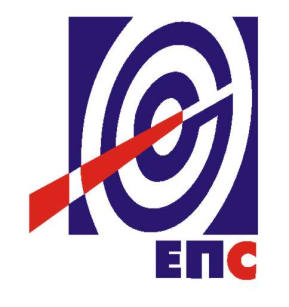 КОНКУРСНА ДОКУМЕНТАЦИЈАза подношење понуда у отвореном поступку за јавну набавку добара бр. ЈНО/1000/0025/2018(ЈАНА БРОЈ 1940/2018)                  ЛИЧНА ЗАШТИТНА ОПРЕМА - ОСТАЛА ЗАШТИТНА ОПРЕМА                                                                                               К О М И С И Ј А                                                                            за спровођење ЈНО/1000/0025/2018                    формирана Решењем бр. 12.01.629944/2-18 од 13.12.2018. године (заведено у ЈП ЕПС број 12.01.59987/2-19 од 01.02.2019. године)Београд, фебруар 2019. годинеНа основу чл. 32. и 61. Закона о јавним набавкама („Сл. гласник РС”, бр. 124/2012, 14/2015 и 68/2015, у даљем тексту Закон), члана 2. Правилника о обавезним елементима конкурсне документације у поступцима јавних набавки и начину доказивања испуњености услова („Сл. гласник РС”, бр. 86/2015), Одлуке о покретању поступка јавне набавке број 12.01.629944/1-18 од 13.12.2018. године, Решења о образовању комисије за јавну набавку број 12.01.629944/2-18 од 13.12.2018. године, припремљена је:КОНКУРСНА ДОКУМЕНТАЦИЈАза јавну набавку добара бр ЈНО/1000/0025/2018               ЛИЧНА ЗАШТИТНА ОПРЕМА - ОСТАЛА ЗАШТИТНА ОПРЕМАСадржај конкурсне документације:Укупан број страна документације: 95ОПШТИ ПОДАЦИ О ЈАВНОЈ НАБАВЦИПОДАЦИ О ПРЕДМЕТУ ЈАВНЕ НАБАВКЕ2.1. Опис предмета јавне набавке, назив и ознака из општег речника  набавкеОпис предмета јавне набавке: Лична заштитна опрема – остала заштитна опрема Партија 1. Лична заштина опрема - остала ЛЗО за потребе: Управа ЈП ЕПС, Обновљиви извори, ТЕ-КО Костолац, ТЕНТ;Партија 2. Заштитна опрема за спречавање пада са висине за потребе Обновљиви извориНазив и ознака из општег речника набавке: Детаљни подаци о предмету набавке наведени су у техничкој спецификацији (поглавље 3. Конкурсне документације)Техничка спецификација(Врста, техничке карактеристике, квалитет, количина и опис добара, техничка документација и планови, начин спровођења контроле и обезбеђивања гаранције квалитета, рок испоруке, место испоруке добара, гарантни рок, евентуалне додатне услуге и сл.)ПАРТИЈА 1.Позиција  1 – Заштитни шлем ТИП 1ОписУ складу са стандардом:-	SRPS EN 397:2014 – Заштитни шлемови у индустријиБитни захтеви:-	Произведен је од издржљивих материјала ABS (са UV стабилизатором отпорним на UV зраке), или од полиетилена велике густине (HDPE) чије се карактеристике не могу значајно мењати у условима коришћења (хладноћа, излагање сунцу, киша, вибрације, прашина, контакт са кожом , дејство зноја),-	Електроизолациона својства до 440 V,-	Мора да поседује текстилни уложак са качењем на 6 тачака са подешавањем дубине и обима,-	За делове система трака који долазе у додир са кожом треба да су употребљени материјали који не надражују кожу корисника,-	Обод (оквир) који окружује шкољку шлема обухвата и сливник за кишу,-	Тежина шлема је максимално 350 g.Опис:-	Снабдевен је адаптерима за качење визира, наушница и подбрадне траке са прикључком,-	Боја: бела,-	Уз сваки шлем се морају доставити додатне информације са препорукама о подешавању, постављању, употреби, чишћењу и упозорења,Сваки шлем мора да има изливену или утиснуту ознаку са следећим информацијама: број стандарда, идентификација произвођача, година и тромесечје производње, Тип шлема (произвођачка ознака) обележен на шкољци и систему трака, величина или опсег величина (у центиметрима) обележено на шкољци и на систему трака.Позиција  2 – Зимска капа Битни захтеви:-	Намењена да штити теме и косу корисника од продора прашине, прљавштине, разних испарења и атмосферских утицаја при температурама које су ниже од 12°С.-	Техничке карактеристике: Постављена је штепаном поставом са пуњењем од кофлина 60 g/m². Са спољне стране нашивене су наушнице, постављене полар плетенином, са пантљиком за везивање или копчање испод подбратка, и штитници за заштиту чела и потиљка, који се спуштају или дижу по потреби.-	Материјал: 100% најлон, постава од вештачког крзна,100% полиестер-	Величине S/M, L/XLОпис:Боја: ТегетПозиција  3 – Наушнице ТИП 1У складу са стандардом:SRPS EN 352-3:2007 – Ушни штитници – Општи захтеви – Део 3: Наушнице причвршћене за индустријски заштитни шлемБитни захтеви:Ушни штитници са шкољкама се постављају преко ушију и пријањају уз главу уз помоћ меканих јастучића, испуњених пластичном пеном или течношћу.Шкољке су обложене материјалом који апсорбује звук.Чујност (осетљивост слуха) мора се смањити на просечно најмање 25 dB.Сви делови штитника се могу раставити ради чишћења и замене дотрајалих делова.Компатибилни су са адаптерима за качење, који су саставни делови заштитног шлема Тип 1.Сви делови штитника морају имати глатку и заобљену површину.Спољна површина јастука мора имати могућност прања и дезинфиковања без оштећивања заштитних, ергономских и естетских карактеристика, губитка боје и надраживања коже.Позиција  4 – Заштитне наочаре са провидним стаклом и подесивим ручицамаУ складу са стандардом:SRPS EN 166:2008 – Лична заштита очију – СпецификацијеБитни захтеви:Заштитне наочаре пружају бочну заштиту и служе за заштиту од чврстих летећих честица и удара.Заштитне наочаре су израђене од поликарбонатног стакла, антимаглин.Имају канап (траку) за ношење око вратаПозиција  5 – Заштитне наочаре са тамним стаклом и подесивим ручицама. У складу са стандардима:-	SRPS EN 166: 2008 – Лична заштита очију – Спецификације-	SRPS EN 170:2008 – Лична заштита очију – Филтери за ултраљубичасто зрачење – захтеви у погледу коефицијената и препоручена употреба-	SRPS EN 172:2008 – Лична заштита очију – Филтери за сунчеву бљештаву светлост за коришћење на раду (садржи измене А1:2000 и А2:2001)Битни захтеви:-	Намењене за заштиту очију од штетног утицаја сунчевог (UV) зрачења, удара честица и прашине.-	Општи и технички захтеви:1.	ниво заштите АF и АS2.	сочива израђена од поликарбоната3.	тежина: мах 25 g4.	флексибилне наочаре које се савијају у пределу носа и на ручицама5.	подесиве ручице6.	неограничено видно поље7.	отпорност на UV зрачење 100% (GA 1 FT N CE)8.	на горњем делу рама је гумени део против упадања честица одозго.9.	на ручицама са унутрашње стране је гумени део који побољшава удобност и спречава клизање.10.	на носу папучице од гуме које побољшавају удобност и спречава знојење11.	наочаре израђене од лаких материјала који штите од притиска12.	висока апсорпцијанаочаре поседују футролу и везицу Позиција  6 –  Заштитне наочаре за заваривачеУ складу са стандардом:SRPS EN 175:2008 – Лична заштита – Опрема за заштиту очију и лица током заваривања и сродних поступакаБитни захтеви:Заштитне наочаре служе за заштиту при процесима електролучног и аутогеног заваривања, од удара и UV/IC зрачења.Заштитне наочаре су израђене од поликарбонатног стакла са заштитом од замагљивања и поседују еластичну подесиву траку.Позиција  7 – Визир са носачем за шлем Тип 1У складу са стандардом:SRPS EN 166:2008 – Лична заштита очију – СпецификацијеБитни захтеви:Визир пружа заштиту од удара крупних честица и нагризајућих супстанци.Визир је израђен од поликарбоната и компатибилан је са шлемом Тип 1.Позиција  8 – Наглавни преклопни визир У складу са стандардом:SRPS EN 166:2008 – Лична заштита очију – СпецификацијеБитни захтеви:Визир пружа заштиту од удара крупних честица и нагризајућих супстанци.Визир је израђен од поликарбонатаПозиција  9 – Визир са носачем за шлем за руковаоце моторном тестеромУ складу са стандардом:SRPS EN 166:2008 – Лична заштита очију – СпецификацијеSRPS EN 1731:2009 – Лична заштита очију – Мрежасти штитници за очи и лицеБитни захтеви:Визир са носачем за шлем штити очи и лице од механичких опасности. Погодан је за руковаоце моторних тестера, шумаре и сл.Опремљен је заштитним слушалицама и мрежастим визиром, који је израђен од алуминијумске мреже.Позиција 10– Заштитна аутоматска наглавна маска за заваривачеУ складу са стандардом:SRPS EN 379:2011 – Лична заштита очију – Аутоматски филтри за заваривањеБитни захтеви:мора да има аутоматско затамњење стакла са временом затамњења до 0,4 ms.напајање је путем соларних ћелија (без батеријског пуњења).Опис:служи за све врсте аутогеног и електролучног заваривања,радна температура од – 10 °C до + 50 °C.Позиција 11 – Заштитна маска са изменљивим филтерима за прашину и гасовеУ складу са стандардима:SRPS EN 136:2007 – Средства за заштиту органа за дисање – Пуне маске – Захтеви, испитивања, обележавањеSRPS EN 148-1:2007–Средства за заштиту органа за дисање – Навоји за дисајне прикључке - Део 1: Прикључак са стандардним навојемSRPS EN 14387:2004 + А1:2008- Средства за заштиту органа за дисање – Филтери за гас и комбиновани филтери – захтеви, испитивања, означавање .Битни захтеви:Материјал од кога се израђује маска мора бити антиалергијски и не сме бити штетан по здравље корисника. Навоји за дисајне прикључке на пуним маскама и навоји на дисајним прикључцима са изменљивим филтерима су компатибилни.Заштитна маска покрива очи, нос, уста и браду и целом својом ивицом пријања уз контуре лица.Филтери су намењени за заштиту од органских и неорганских пара и гасова и прашине- А2, B2, Е2, K2, P3.Приликом испоруке, свака маска мора садржати упутство произвођача о употреби, чишћење и дезинфекцију.Комплет садржи: Једну маску са два резервна филтера.Напомена:Рок трајања испоручених филтера мора бити најмање 3 године од дана испоруке.Позиција 12 – Заштитна полумаска са изменљивим филтерима за гасове и прашинуУ складу са стандардима:-	SRPS EN 140:2008 – Средства за заштиту органа за дисање – Полумаске и четвртмаске – Захтеви, испитивања и обележавање,-	SRPS EN 149:2013 – Средства за заштиту органа за дисање – Филтрирајуће полумаске за заштиту од честица – Захтеви, испитивање, обележавање-	SRPS EN 14387:2004 + А1:2008- Средства за заштиту органа за дисање – Филтери за гас и комбиновани филтери – захтеви, испитивања, означавањеБитни захтеви:-	Заштитна полумаска се састоји од лагане силиконске медицинске антиалергијске гуме са језгром, са два филтера за одстрањивање специфичних нечистоћа.-	Снабдевена је еластичним тракама за подешавање, које омогућују лако постављање и скидање.-	Покрива нос и уста и целом својом ивицом пријања уз контуре лица.-	Филтери су намењени за заштиту од органских и неорганских пара и гасова и прашине- А1, B1, Е1, K1, P3.-	Приликом испоруке, свака полумаска мора садржати упутство произвођача о употреби, чишћење и дезинфекцију.Комплет садржи: Једну маску са два пара резервних филтера. Позиција 13 – Заштитна полумаска – кофил маска ТИП 1У складу са стандардом:SRPS EN 149:2013 – Средства за заштиту органа за дисање - Филтрирајуће полумаске за заштиту од честица - Захтеви, испитивање, обележавањеБитни захтеви:Ниво заштите FFP2 (кофил маска на преклоп са вентилом)Штити од фине токсичне прашине, течних аеросола и непријатних мириса (величина честица: 2 – 5 μm)Позиција 14 – Заштитна полумаска – кофил маска ТИП 2У складу са стандардом:SRPS EN 149:2013 – Средства за заштиту органа за дисање - Филтрирајуће полумаске за заштиту од честица - Захтеви, испитивање, обележавањеБитни захтеви:Ниво заштите  FFP3 (кофил маска на преклоп са вентилом). Маска штити од фине прашине и течних аеросола.  Позиција 15 – Електроизолационе рукавице Класа 1У складу са стандардом:SRPS EN 60903:2011 - Рад под напоном - Рукавице од изолационог материјала.Битни захтеви:Заштитна рукавица је конструисана са пет прстију поступком ливења или калупљења, без шавова, са високим електроизолационим карактеристикама.Користити се у пару као лева и десна рукавица.Израђена је у складу са RC категоријама (R-отпорност на уља, озон и висока механичка отпорност, C-отпорност на ниске температуре), класа 1 (радни напон до 7 500 V, испитни напон 10 000 V).Материјал: Природни латекс.Означавање и обележавање:У складу са важећим стандардом са спољне стране (ознака произвођача, знак дуплог троугла, месец и година производње и простор за уношење података о периодичном испитивању).Напомена:Сваки пар рукавица се испоручује у оригиналној фабричкој амбалажи, извршеним фабричким испитивањем и приложеним упутством за употребу и одржавање.При испоруци рукавица доставити Извештај о испитивању (стручни налаз референтне установе) не старији од месец дана.  Позиција 16 – Електроизолационе рукавице Класа 2У складу са стандардом:SRPS EN 60903:2011 - Рад под напоном - Рукавице од изолационог материјала.Битни захтеви:Заштитна рукавица је конструисана са пет прстију поступком ливења или калупљења, без шавова, са високим електроизолационим карактеристикама.Користити се у пару као лева и десна рукавица.Израђена је у складу са RC категоријама (R-отпорност на уља, озон и висока механичка отпорност, C-отпорност на ниске температуре), класе 2 (радни напон до 17 000 V, испитни напон 20 000 V).Материјал: Природни латексОзначавање и обележавање:У складу са важећим стандардом са спољне стране (ознака произвођача, знак дуплог троугла, месец и година производње и простор за уношење података о периодичном испитивању).Напомена:Сваки пар рукавица се испоручује у оригиналној фабричкој амбалажи, извршеним фабричким испитивањем и приложеним упутством за употребу и одржавање.При испоруци рукавица доставити Извештај о испитивању (стручни налаз референтне установе) не старији од месец дана.  Позиција 17 – Електроизолационе рукавице Класа 3У складу са стандардом:SRPS EN 60903:2011 - Рад под напоном - Рукавице од изолационог материјала.Битни захтеви:Заштитна рукавица је конструисана са пет прстију поступком ливења или калупљења, без шавова, са високим електроизолационим карактеристикама.Користити се у пару као лева и десна рукавица.Израђена је у складу са RC категоријама (R-отпорност на уља, озон и висока механичка отпорност, C-отпорност на ниске температуре), класе 3 (радни напон до 26 500 V, испитни напон 30 000 V).Материјал: Природни латекс.Означавање и обележавање:У складу са важећим стандардом са спољне стране (ознака произвођача, знак дуплог троугла, месец и година производње и простор за уношење података о периодичном испитивању).Напомена:Сваки пар рукавица се испоручује у оригиналној фабричкој амбалажи, извршеним фабричким испитивањем и приложеним упутством за употребу и одржавање.При испоруци рукавица доставити Извештај о испитивању (стручни налаз референтне установе) не старији од месец дана.  Позиција 18 – Електроизолационе рукавице Класа 4У складу са стандардом:SRPS EN 60903:2011 –Рад под напоном-Рукавице од изолационог материјалаБитни захтеви:Заштитна рукавица је конструисана са пет прстију поступком ливења или калупљења, без шавова, са високим електроизолационим карактеристикама.Користити се у пару као лева и десна рукавица.Израђена је у складу са RC категоријама (R-отпорност на уља, озон и висока механичка отпорност, C-отпорност на ниске температуре), класе 4 (радни напон до 36 000 V, испитни напон 40 000 V).Материјал: Природни латекс.Означавање и обележавање:У складу са важећим стандардом са спољне стране (ознака произвођача, знак дуплог троугла, месец и година производње и простор за уношење података о периодичном испитивању).Напомена:Сваки пар рукавица се испоручује у оригиналној фабричкој амбалажи, извршеним фабричким испитивањем и приложеним упутством за употребу и одржавање.При испоруци рукавица доставити Извештај о испитивању (стручни налаз референтне установе) не старији од месец дана.  Позиција 19 – Заштитне електроизолационе чизмеУ складу са стандардима:SRPS EN ISO 20345:2013SRPS EN 50321:2011 - Електричка изолациона обућа за рад у постројењима ниског напона.Битни захтеви:Електричке изолационе чизме служе за заштиту здравља и безбедности корисника према битним и додатним захтевима који су специфицирани за отпорност за рад под напоном или близу делова под напоном у постројењима која не прелазе 1000 V наизменичне струје.Обућа мора задовољити битне захтеве за здравље и безбедност према Правилнику о ЛЗО, а односи се на превенцију пада проузрокованим клизањем, ергономскe захтеве, захтеве коришћења у експлозивној атмосфери, заштиту од статичког притиска на делове тела, отпорност према удару, заштиту од физичких повреда (трења, пробијања, сечења, уједа), одговарајуће саставе материјала, удобност, ефикасност, задовољавајуће услове површине свих делова обуће у контакту са корисником (не сме жуљати корисника и довести до губитка виталних функција стопала) и др.Тип обуће: Tип „Д“, Код I, у складу са стандардом SRPS EN ISO 20345:2013.Начин израде: Лепљена обућаЗаштитна капна: Челична капнаЂон: Вулканизована гума, са израженим крампонима, отпоран на течна горива,Означавање и обележавање:У складу са стандардима ЛЗО, SRPS EN ISO 20345:2013 и SRPS EN 50321:2011 - Електричка изолациона обућа за рад у постројењима ниског напона.Сваки комад безбедносне електричке изолационе обуће, мора бити јасно и трајно означен штампањем или утискивањем следећих информација: ознака артикла/Типа, ознака величине, идентификациона ознака произвођача, број референтног стандарда, уколико је применљиво одговарајућа категорија.На сваком комаду електричке изолационе чизме мора се извршити допуна техничких захтева у односу на основни стандард: симбол за рад под напоном, класа инсталације, серија или групно нумерисање, месец и година производње, обезбеђење означавања датума прве употребе и датума периодичних испитивања сваког комада у пару.Постављање знака усаглашености треба да буде на начин и у облику који је прописан Правилником о ЛЗО.  Позиција 20 – Заштитне рукавице отпорне на нафту и нафтне дериватеУ складу са стандардима:SRPS EN 420:2010 - Заштитне рукавице, Општи захтеви и методе испитивањаSRPS EN 374-1:2017 - Заштитне рукавице које штите од опасних хемикалија и микроорганизама - Део 1: Терминологија и захтеване перформансе за хемијске ризикеSRPS EN 388:2017 - Заштитне рукавице које штите од механичких ризикаБитни захтеви:Заштитна рукавица је конструисана са пет прстију.Израђена је поступком мочења на памучној подлози.Користити се у пару као лева и десна рукавица за заштиту при раду са киселинама, базама и органским растварачима.Дужина рукавица је 40 cm, дебљина 1,2-1,4 mm,Длан и палац рукавице су ојачани, а храпава – пескарена површина утиче на квалитетнији хват при раду.Материјал: Лице: PVC (Поливинил-хлорид), Постава: Памук 100% (неодвојива од лица рукавице)Величине и ознаке величина: У складу са захтевом стандарда SRPS EN 420:2010Означавање и обележавање:Означавање и обележавање се врши на производу, трајно.Све информације које даје произвођач треба да буду у писаној форми у складу са захтевом Правилника о ЛЗО и референтним стандардом SRPS EN 420:2010.Дефинисани степен заштите обележен је пиктограмом:Категорија и опасност (опасност од хемикалија) (SRPS EN 374-1:2017)Категорија и опасност (заштита против механичких ризика), Ниво перформанси: мин. 4 1 1 1 (SRPS EN 388:2017)  Позиција 21 – Заштитне рукавице отпорне на хемикалије и растварачеУ складу са стандардима:SRPS EN 420:2010 – Заштитне рукавице, Општи захтеви и методе испитивањаSRPS EN 374-1:2017 - Заштитне рукавице које штите од опасних хемикалија и микроорганизама - Део 1: Терминологија и захтеване перформансе за хемијске ризикеSRPS EN 388:2017 - Заштитне рукавице које штите од механичких ризикаБитни захтеви:Заштитна рукавица је конструисана са пет прстију.Израђена је поступком мочења на памучној подлози.Користити се у пару као лева и десна рукавица за заштиту при раду са киселинама, базама и органским растварачима.Дужина рукавица је 30 – 35 cm, дебљина 1,4 mm.Материјал: Лице: PVC (Поливинил-хлорид), Постава: Памук 100% (неодвојива од лица рукавице)Величине и ознаке величина: У складу са захтевом стандарда SRPS EN 420:2010Означавање и обележавање:Означавање и обележавање се врши на производу, трајно.Све информације које даје произвођач треба да буду у писаној форми у складу са захтевом Правилника о ЛЗО и референтним стандардом SRPS EN 420:2010.Дефинисани степен заштите обележен је пиктограмом:Категорија и опасност (опасност од хемикалија) (SRPS EN 374-1:2017)Категорија и опасност (опасност од микроорганизама)Категорија и опасност (заштита против механичких ризика), Ниво перформанси: мин. 4 1 1 1 (SRPS EN 388:2017)  Позиција 22 – Заштитне рукавице - санитарнеУ складу са стандардима:SRPS EN 420:2010 – Заштитне рукавице, Општи захтеви и методе испитивањаSRPS EN 374-1:2017 - Заштитне рукавице које штите од опасних хемикалија и микроорганизама - Део 1: Терминологија и захтеване перформансе за хемијске ризикеБитни захтеви:Заштитна рукавица је конструисана са пет прстију.Користити се у пару као лева и десна рукавица за заштиту од дејства воде и нагризајућих материја слабих концентрација и заразних материја.Материјал: Природна или синтетичка гума, без текстилне подлоге, дебљине 0,4-0,7 mmВеличине и ознаке величина: У складу са захтевом стандарда SRPS EN 420:2010Означавање и обележавање:Означавање и обележавање се врши на производу, трајно.Дефинисани степен заштите обележен је пиктограмом:Категорија и опасност (опасност од хемикалија) (SRPS EN 374-1:2007)Категорија и опасност (опасност од микроорганизама).  Позиција 23 – Заштитне рукавице – отпорне на просецање Тип 1У складу са стандардима:SRPS ЕN 420:2010 - Заштитне рукавице, Општи захтеви и методе испитивањаSRPS ЕN 388:2017 - Заштитне рукавице које штите од механичких ризикаSRPS ЕN 381-7:2008 – Заштитна одећа за кориснике ручних моторних тестера са ланцем – Део 7: Захтеви за заштитне рукавице које штите од тестере са ланцем.Битни захтеви:Материјал: Рукавице су од коже 60%, полиестера 25%, полиетилен 10% и еластина 5%, са специјалним заштитним ојачањем за блокаду моторне тестере само у левој рукавици и плетене манжетне.Рукавице су класе 0Отпорност на хабање – 3Отпорност на сечење – 1Отпорност на цепање – 2Отпорност на бушење –3Означавање и обележавање:Означавање и обележавање се врши на производу, трајно.Све информације које даје произвођач треба да буду у писаној форми у складу са захтевом Правилника о ЛЗО и референтним стандардом SRPS EN 388:2017Позиција 24 – Заштитне рукавице – топло отпорнеУ складу са стандардима:SRPS EN 388:2017 - Заштитне рукавице које штите од механичких ризикаSRPS EN 407:2007 – Заштитне рукавице против опасности од топлоте (топлоте и/или ватре)Битни захтеви:Рукавице су плетене изједна, без шава, са пет прстију за руковање са топлим предметима до 350°C.Материјал: Кевлар влакно или еквивалентДужина: минимално 30 cmОзначавање и обележавање:Означавање и обележавање се врши на производу, трајно.Дефинисани степен заштите обележен је пиктограмомКатегорија и опасност (заштита против механичких ризика)Ниво перформанси: мин. 4 3 4 4 (SRPS EN 388:2017)Категорија и опасност: Топлота и пламен (од искри, растопљеног метала, ултраљубичастог и топлотног зрачења), Ниво перформанси : мин. 4 2 4 4 X 4 (SRPS EN 407:2007)Позиција 25 – Зимске рукавице ТИП 1.У складу са стандардима:SRPS EN 511:2010 – Заштитне рукавице које штите од хладноћеSRPS EN 420:2010 – Заштитне рукавице, Општи захтеви и методе испитивањаБитни захтеви:Рукавице су конструисане са пет прстију, Уграђен је уложак са специјалним PVC (поливинил-хлоридом), ради дугог одржавања топлоте шаке. Рукавице су обрађене против лепљења за хладне предмете.Означавање и обележавање:Означавање и обележавање се врши на производу, трајно.Дефинисани степен заштите обележен је пиктограмом:Категорија и опасност (опасност од хладноће)Позиција 26 – Заштитна долактица за заваривачеУ складу са стандардом:SRPS EN ISO 11611:2016 – Заштитне одећа које се употребљава приликом заваривања и сродних процесаБитни захтеви:Заштитна долактица (у пару), користи се за заштиту руку корисника од ручног зглоба до испод лакта, од повреда које могу настати у поступку заваривања и сродних поступака (од прскања варница растопљеног и усијаног материјала при ручном заваривању метала, сечењу и сродним процесима, топлотног зрачења и опекотина које може да проузрокује врућ материјал са којим заваривач долази у додир при раду).Носи се преко нормалне одеће уз коју је предвиђено да се користи, или у комплету са осталом опремом за заваривање и сродне поступке, најмање класе 1 (заштита од мање опасних техника заваривања и случајева који изазивају ниже нивое прскања и топлотног зрачења)Сваки комад заштитне долактице је израђен из једног комада говеђе коже.На отворима заштитне долактице је увучена гума, ради ефективног обујмљивања око зглоба руке и испод лакта.Укупна дужина заштитне долактице након финализирања износи 40 cm.Означавање и обележавање:Означавање и обележавање се врши на производу, трајноДефинисани степен заштите обележен је пиктограмом:Категорија и опасност: Топлота и пламен (од искри, растопљеног метала, ултраљубичастог и топлотног зрачења); (пиктограм за заштиту против опасности приликом заваривања „КЛАСА А1“ „А1“ ) ,Позиција 27 – Заштитне рукавице кожне за фине радове Тип 1У складу са стандардима:SRPS EN 420:2010 – Заштитне рукавице, Општи захтеви и методе испитивањаSRPS EN 388:2017 - Заштитне рукавице које штите од механичких ризикаБитни захтеви:Заштитна рукавица је конструисана са пет прстију, са палцем са стране, са еластичном траком за приљубљивање рукавице уз зглоб руке.Запремински је прилагодљива сваком облику руке за декларисану величину.Користити се у пару као лева и десна рукавица за извођење прецизних радова и без абразије на предмет рада.Материјал: Козија кожа са баршунастом структуром, брушена, полиранаВеличине и ознаке величина: У складу са захтевом стандарда SRPS EN 420:2010Означавање и обележавање:Означавање и обележавање се врши на производу, трајно.Дефинисани степен заштите обележен је пиктограмом:Ниво перформанси (заштита против механичких ризика) треба да буду испуњени минимумом захтева за ниво перформанси према стандарду SRPS EN 388:2017Позиција 28 – Заштитне рукавице за грубе радове ТИП 1У складу са стандардима:SRPS EN 388:2017 - Заштитне рукавице које штите од механичких ризикаSRPS EN 420:2010 – Заштитне рукавице, Општи захтеви и методе испитивањаБитни захтеви:Намењене су за заштиту руку од повреда механичког типа као и за заштиту од хладноће и топлоте при обављању електромонтерских пословаМорају бити прилагођене врсти посла који корисник обавља - груби радови са храпавим и абразивним материјалом и алатом где није потребна велика осетљивост опипаМатеријал: Глатка говеђа кожа, природне боје, минималне дебљине 1,5 mm. Рукавице су ојачане исцела на длану, палцу и кажипрсту од природне шпалт коже минималне дебљине 2,5 mmРукавице у погледу карактеристика треба да задовољавају:А - абразија – 4Б - просецање кружном тестером – 2Ц - цепање – 4Д - пробод – 4Е – просецање равним сечивом – ХИзвршене анализе акредитоване лабораторије: да испуњава наведене стандарде, анализа врста коже и анализа дебљине коже.Означавање и обележавање:Означавање и обележавање се врши на производу, трајно.Све информације које даје произвођач треба да буду у писаној форми у складу са захтевом Правилника о ЛЗО и референтним стандардом SRPS EN 388:2017.Позиција 29 – Заштитне рукавице за прецизан радУ складу са стандардом:SRPS EN 388:2017 - Заштитне рукавице које штите од механичких ризикаБитни захтеви:Намењене за прецизан рад и детаљан рад са ситним предметима.Пружају изузетну прецизности (тзв. осећај „друге коже“) израђене од изузетно меког, удобног, танког и флексибилног најлона, са слојем танког полиуретана на длану и прстима и еластичне манжетне.Позиција 30– Заштитне рукавице – отпорне на просецањеУ складу са стандардима:SRPS ЕN 420:2010 - Заштитне рукавице, Општи захтеви и методе испитивањаSRPS ЕN 388:2017 - Заштитне рукавице које штите од механичких ризикаSRPS ЕN 381-7:2008 – Заштитна одећа за кориснике ручних моторних тестера са ланцем – Део 7: Захтеви за заштитне рукавице које штите од тестере са ланцем.Битни захтеви:Материјал: Рукавице су од коже 60%, полиестера 25%, полиетилен 10% и еластина 5%, са специјалним заштитним ојачањем за блокаду моторне тестере само у левој рукавици и плетене манжетне.Рукавице су класе 0Отпорност на хабање – 3Отпорност на сечење – 1Отпорност на цепање – 2Отпорност на бушење –3Означавање и обележавање:Означавање и обележавање се врши на производу, трајно.Све информације које даје произвођач треба да буду у писаној форми у складу са захтевом Правилника о ЛЗО и референтним стандардом SRPS EN 388:2017Позиција 31– Кожне рукавицеУ складу са стандардима:SRPS EN 511:2010 – Заштитне рукавице које штите од хладноћеSRPS EN 420:2010 – Заштитне рукавице, Општи захтеви и методе испитивањаБитни захтеви:Рукавице су конструисане са пет прстијуМатеријал: Овчија или јагњећа кожа. Уграђен је памучни уложак ради дугог одржавања топлоте шаке. Рукавице су обрађене против лепљења за хладне предмете.Означавање и обележавање:Означавање и обележавање се врши на производу, трајноДефинисани степен заштите обележен је пиктограмом:Категорија и опасност (опасност од хладноће)Позиција 32– Заштитни прслук против утапањаУ складу са стандардима:SRPS EN ISO 12402-4:2010 – Лична опрема за плутање – Део 4: Прслуци за спасавање, ниво перформансе 100 – Безбедносни захтевиSRPS EN ISO 12402-4:2010/A1:2011 – Лична опрема за плутање – Део 4: Прслуци за спасавање, ниво перформансе 100 – Безбедносни захтеви – Измена 1SRPS EN ISO 12402-8:2008 – Лична опрема за плутање – Део 8: Припадајућа опрема – Безбедносни захтеви и методе испитивањаSRPS EN ISO 12402-8:2008/A1:2012 – Лична опрема за плутање – Део 8: Додаци – Безбедносни захтеви и методе испитивања – Измена 1Битни захтеви:ЛЗО израђена због спречавања утапања: Без механичких компоненти, направљен од пенастих материјала.Референтни захтеви: Правилник о ЛЗО, стандарди SRPS EN ISO 12402-4:2010, SRPS EN ISO 12402-4:2010/A1:2011, Ниво перформансе 100, SRPS EN ISO 12402-8:2008, SRPS EN ISO 12402-8:2008/A1:2012.Позиција 33– Штитник за коленаБитни захтеви:Користи се за заштиту колена корисника у опсегу својих димензија, минимум 16 x 16 cm.МатеријалЛице: Тврда гумаУнутрашња страна: Мека пенаста гумаРемен за фиксирање штитника: ГумаОзначавање: У складу са Правилником о ЛЗО.Позиција 34 – Заштитне наочаре са провидним стакломУ складу са стандардом: SRPS EN 166:2008 – Лична заштита очију – СпецификацијеБитни захтеви:Служе за заштиту од прашине и чврстих летећих честица.Израђене од поликарбонатног стакла, антимаглин (АМ) са широким видним пољем.Могу се носити преко диоптријских наочара.Имају еластичну траку за затезање.Позиција 35 – Зимске рукавице Тип 2.У складу са стандардима:SRPS EN 420:2010 – Заштитне рукавице, Општи захтеви и методе испитивањаSRPS EN 407:2007 – Заштитне рукавице против опасности од топлоте (топлоте и/или ватре)SRPS EN 388:2017 - Заштитне рукавице које штите од механичких ризикаБитни захтеви:Рукавица са пет прстију, са патентираним тзв. Tactical Touch системом за максималну спретност и дуготрајност у коришћењу.На зглобу је систем за закопчавање рукавице. Спољни део рукавице – лице је направљено од плетива које омогућује заштиту од отвореног пламена (у кратком интервалу) и отпорности на резање.Рукавице су постављене за заштиту од хладноће.Материјал: Лице: Кевлар влакна; Длан рукавице: Јагњећа или козија кожа из једног дела, испод које се налази заштитни материјал; Постава: Полар флис плетиво, сировински састав: Полиестер 100%,Боја: ЦрнаОзначавање и обележавање: Означавање и обележавање се врши на производу, трајно.Дефинисани степен заштите обележен је пиктограмом: Категорија и опасност: Топлота и пламен (од искри, растопљеног метала, ултраљубичастог и топлотног зрачења);Категорија и опасност (заштита против механичких ризика) Категорија и опасност (опасност од хладноће)Позиција 36 – Антистатик наруквицаБитни захтеви:Антистатик наруквица служи за неутралисање статичког електрицитета са тела запослених који обављају послове у атмосфери где постоји повећана опасност од пожара и експлозије ( где је могућа појава повећане концентрације гаса водоника).Састоји се од еластичне траке (наруквице), која се поставља око ручног зглоба и кабла који се са једне стране преко „крокодил“ штипаљке спаја на масу, а са друге стране копча на наруквицу, те је физички одвојива од саме наруквице.Дужина кабла: око 180 cm у спиралиНаруквица је врло еластична и прилагодљива свакој руци.Позиција 37 – Прслук од рефлектујућих материјала Тип 1.У складу са стандардима:SRPS EN ISO 20471:2015– Веома уочљива одећа – Методе испитивања и захтевиSRPS EN ISO 20471:2015/А1:2017 – Веома уочљива одећа – Методе испитивања и захтеви – Измена 1SRPS EN ISO 13688:2015 – Заштитна одећа – Општи условиSRPS ISO 3636:2007 – Означавање величина одеће – Горњи одевни предмети за мушкарце и дечакеSRPS EN 13402-3:2018 – Означавање величина одеће – Део 3: Мере теле и интервалиSRPS F.А0.011:2017 – Текстил – Означавање, обележавање и паковање текстилних производаSRPS EN ISO 3758:2014 – Текстил – Употреба симбола за одржавање на етикетамаБитни захтевиКористи се за заштиту при раду као упозоравајућа одећа која обезбеђује уочљивост у условима смањене видљивости.Боја: Флуоресцентна жута.Општи захтеви су дефинисани стандардима: SRPS EN ISO 13688:2015, SRPS EN ISO 20471:2015 и SRPS EN ISO 20471:2015/А1:2017.Посебни захтеви за Тип конструкције упозоравајуће заштитне одеће према SRPS EN ISO 20471:2015 и SRPS EN ISO 20471:2015/А1:2017 подразумева да основни материјал окружује торзо.На заштитни флуоресцентни прслук су постављене рефлектујуће траке које чине саставни део прслука, постављене у складу са SRPS EN ISO 20471:2015 и SRPS EN ISO 20471:2015/А1:2017, Класа 2Величине и ознаке величинаВеличине и ознаке величина су прилагођене мерама тела радника, антрополошким мерењем контролних (примарних) и секундарних мера тела и прорачуном по пиктограму.Означавање и маркирање прслука врши се коришћењем примарних (основних) телесних мера: обим прса и висина тела (ознака величине наведена словном ознаком за дефинисани обим прса: S, M, L, XL, XXL, XXXL), према SRPS EN 13402-3:2018. Означавање и обележавање:Према Правилнику о ЛЗО сваки прслук мора бити означен припадајућом категоријом и знаком усаглашености у складу са Правилником о ЛЗО ( Прилог 4), и означен и обележен у складу са SRPS EN ISO 13688:2015, у склопу стандарда за посебне перформансе SRPS EN ISO 20471:2015 и SRPS EN ISO 20471:2015/А1:2017 (пиктограм – Лако уочљива заштитна одећа), као и према SRPS F.А0.011:2017, SRPS EN ISO 3758:2014, SRPS ISO 3636:2007 и SRPS EN 13402-3:2018 на трајно ушивеним и висећим етикетама. Напомена:Прописани начин одржавања у поступку прања и хемијског чишћења мора бити реално усклађен према сировинском саставу најосетљивије компоненте уграђене у финални производ. Паковање:Производ се пакује у полиетиленске врећице прилагођене величини заштитне одећеПозиција 38 – Опасач за службеника обезбеђењаБитни захтеви:Комплет обухвата:Опасач са пластичном копчом, ширина 5 cm, дужина 95 – 140 cm, боја црнаФутрола за пиштољ, боја црнаФутрола за радио станицу, боја црнаОпасач је израђен од синтетичке тканине веома велике издржљивости-полиамидног материјала „Кордура“ и ојачан је са ABS тракама, Постављен је са сунђером. Може се подешавати по дужини (на крајевима се налази чичак преклоп за благу регулацију дужине); копча се помоћу јаке пластичне копче – PA са двоструким или троструким осигурањем (како би се избегло случајно отварање опасача). Гуртна: Полиестер 100%. Појас: „Кордура“ – Полиамид 100%, пластична копча – PA.Тактичка футрола за пиштољ за појас израђена је од дурабилног материјала који је изузетно резистентан на спољне механичке утицаје, оштећења, поредотине, огреботине и сл. Пиштољ је додатно обезбеђен са траком, пластичном копчом (подесиво чичком) која иде преко дршке пиштоља, која спречава његово испадање. Футролу дизајнирати да стоји високо уз струк, како не би сметала приликом седања.Материјал: 100 % полиамид, „Cordura“ најлон.Позиција 39 – Заштитна капаУ складу са стандардима: SRPS EN 812:2012 – Индустријске капеБитни захтеви:Материјал: полиестер. Заштитна шкољка направљена од АBS-a са меканим EVA уметком за повећану удобност.Максимална тежина до 190 gr. Изузетно добра постојаност боје на прање. Може се прати у веш машини на температури од 40C.Могућност подешавања обима еластичном траком од 52cm до 65cm. Дужина ширита је 25mm. Опис:Боја- ројал плава или тамно плаваПозиција 40 – Контејнер са чепићима за ушиКонтејнер са 1000  комада (500 пари) пенастих, самоформирајућих  чепића за уши од полиуретанске пене, SRPS EN 352-2, SNR min 36 dB.  Треба да постоји могућност да се контејнер допуњује чепићима. Компатибилан је са постољем за контејнер са чепићима за уши (са позицијом 41).   Позиција 41 – Постоље за контејнер са чепићима за ушиПостоље - носач (диспензер)  на које се поставља  контејнер са чепићима за уши. Постоље треба да је направљено тако да се учврсти на зид. Потребно га је поставити у просторима у термоелектрани, где је повећана бука.Компатибилан је са контејнером са чепићима за уши (са позицијом 40).     Позиција 42 – Чепићи за ушиSRPS EN 352-2SNR min 36dBЧепићи за уши користе се за заштиту слуха од буке. Треба да буду пенасти, самоформирајући, од полиуретанске пене, удобни и да при ношењу не стварају непријатан осећај код запослених, да се лако користе.Паковање - 1000 комада (500 пари) чепића.Позиција 43 – Заштитне рукавице  за заваривачеУ складу са стандардима:SRPS EN 12477:2007 – Заштитне рукавице за завариваче,SRPS EN 420:2010 – Заштитне рукавице, Општи захтеви и методе испитивањаSRPS EN 388:2017 - Заштитне рукавице које штите од механичких ризикаSRPS EN 407:2007 – Заштитне рукавице против опасности од топлоте (топлоте и/или ватре)Битни захтеви:Заштитне рукавице за завариваче штите шаке и ручне зглобове у току процеса заваривања и са њим повезаним пословима.Најмања захтевана перформанса за захтеве механичке отпорности, отпорности на топлоту и спретност при раду дефинисана је за заштитну рукавицу Тип А - мања спретност при руковању ( са другом вишом перформансом заштите).Величине: Морају одговарати захтевима стандарда SRPS EN 420:2010, а дужина према захтеву стандарда SRPS EN 12477:2007, у складу са декларисаном величином.Материјал: Лице: Говеђа кожа; Постава: Текстилна тканина, Памук 100%Помоћни материјал: Машински конац за шивење: КевларОзначавање и обележавање: Означавање и обележавање се врши на производу, трајноДефинисани степен заштите обележен је пиктограмом: Категорија и опасност: Топлота и пламен (од искри, растопљеног метала, ултраљубичастог и топлотног зрачења);Категорија и опасност (заштита против механичких ризика)Позиција 44 – Заштитни комбинезон за једнократну употребуУ складу са стандардом:SRPS EN 943-1:2016 – Заштитна одећа која штити од опасних чврстих, течних и гасовитих хемикалија, укључујући течне и чврсте аеросоле – Део 1: Захтеви за перформансе заштитних одела Типа 1 (гаснонепропусна), која штите од хемикалијаSRPS EN 943-1:2017 – Заштитна одећа против опасних чврстих, течних и гасовитих хемикалија, укључујући течне и чврсте аеросоле – Део 1: Захтеви за перформансе одела Типа 1 (гаснонепропусна) која штите од хемикалијаБитни захтеви: Модел: Тип 1 - Поседује троделну ергономски обликовану капуљачу, која не ограничава видно поље. Копча се помоћу рајсфершлуса. На рукавима око зглобова је снабдевено са еластичним тракама на манжетнама и у струку.Означавање и обележавање: Према Правилнику о ЛЗО мора бити означено припадајућом категоријом и знаком усаглашености.Упутство за употребу: Свако појединачно заштитно одело које штити од течних и гасовитих хемикалија, аеросола и чврстих честица мора имати своје упутство. Упутства морају да буду недвосмислена. Информације морају бити идентичне као на трајним обележјима са свим осталим испитиваним перформансама, роком употребе, ограничењима употребе, складиштењу и слично.Позиција 45 – Комплетан заштитни ремени опасачУ складу са стандардима:SRPS EN 361:2007 – Опрема за личну заштиту против падова са висине – Потпуна телесна упрегаSRPS EN 358:2007 – Опрема за личну заштиту за радно позиционирање и превенцију падова са висине – Опасачи за радно позиционирање и задржавање и ужад за радно позиционирањеБитни захтеви:Опртачи за рамена и ноге – мрежасто Dual Tech ткање или еквивалент, силе пуцања > 2600 NМатеријал: Полиамид 50%, Полиестер 50%,Четири прикачне тачке, флексибилне омче од преплетеног ткања за спречавање пада, са предње стране на грудима два бочна D прстена за позиционирање и D алка на леђима од поцинкованог челика за спречавање пада, сила пуцања > 2000 daN,Леђни прозрачни протектор – заштита од удара пратеће опреме,Брзоподешавајуће и брзоотпусне алуминијумске плоче ширине 45 - 50 mm – отпор на пуцање 600 daN,Копче од алуминијума и полимера за подешавање рамених упртача,Кутија за податке о кориснику, за уписивање периодичног прегледа и обуке,Опис:Користи се са уређајима који спречавају пад са висине,Корисник преноси оптерећење на леђа и ноге, чиме омогућује рад на висини несметано током дужег временског периода,Појас кориснику пружа већу слободу кретања при раду и боље позиционирање, захваљујући упртачима од преплетеног ткања, подесивим према висини и ширини, и меморијским својством обликовања према телу корисника, са уочљивим штепом ради бољег прегледа радне исправности опасача), где при томе не може доћи до уплитања упртача,Појас поседује прикачне тачке Pivot link или Pivot ring у нивоу кукова које служе да покрети приликом подизања и спуштања буду блажи и да се на њима могу качити одговарајуће торбицеНапомена:У упутствима произвођача се морају посебно навести све битне информације које се односе на: употребу, одржавање, периодичан преглед, поправку, обележавање и паковање. Посебно се морају навести захтеване карактеристике потребне за поуздану тачку ослонца и неопходан минимални слободан простор испод корисника, исправан начин стављања каишева на тело и повезивање система за причвршћивање на поуздану тачку ослонца.Позиција 46– Блокатор пада У складу са стандардом:SRPS EN 360:2007 – Опрема за личну заштиту против падова са висине – Заустављач пада са увлачивим ужетомSRPS ЕN 795:2013 – Заштита против падова са висине – Уређаји за сидрењеSRPS ЕN 795:2018 – Заштита против падова са висине – Уређаји за сидрењеБитни захтеви:аутоматски блокатор пада има кућиште од полимера и алуминијума, тефлон третирана увлачива полиамидна трака ширине око 25 (+- 3%) mm и дужине од 2,5 - 2,7 m, отпор на кидање већа од 2500 daN.Функционише по принципу сигурносних појасева за аутомобиле. Апсорбер пада је заштићен у кућишту од полимера и алуминијума, има покретне елементе од нерђајућег челика и алуминијума отпорне на корозију.Сертификован на отпорност кидања преко оштрих ивица (обележено одговарајућим пиктограмом).Апсорбер пада реагује на јачину удара не већу од 6 kN, и има показатељ у виду маркера у случају претрпелог удара при спречавању пада.Конектор – кука од алуминијума отвора од 50 - 55 mm, везана је за кућиште и ротирајућа је, а папагај кука везана је за апсорбер.Трака за причвршћавање-гуртна: Користи се када не постоји место на сидришту за анкерисање, идеална је као додатни прибор. Трака за причвршћивање-гуртна треба да има следеће карактеристике:Материјал: полиамидначин израде: мрежасто ткањедебљина траке: 20-30 mmдужина траке: 0,8 mотпор на кидање: већа од 2200 daNПозиција 47– Уже за позиционирање са регулаторомУ складу са стандардом:SRPS EN 358:2007-Опрема за личну заштиту за радно позиционирање и превенцију падова са висине – Опасачи за радно позиционирање и задржавање и ужад за радно позиционирањеБитни захтеви:дужине 2-2.5 m, пречника минимум 10 mm, са заштитном опном и регулатором са покретним деловима од нерђајућег челика и кућиштем од алуминијума на који је прикачен карабинер са тропотезним системом забрављивања, са цевастом заштитом за уже и већом папагај куком на аутоматско забрављивање отвора од 25 - 30 mmпомоћу регулатора је омогућено брзо подешавање за оптимално позиционирање.уже се састоји од уплетеног полиамида, тестирано на абразијумогућност замене ужетаПозиција 48– Додатак за уже за позиционирањеУ складу са стандардима:SRPS EN 354:2012 – Опрема за личну заштиту против падова – УжадSRPS ЕN 795:2013 – Заштита против падова са висине – Уређаји за сидрењеSRPS ЕN 795:2018 – Заштита против падова са висине – Уређаји за сидрењеБитни захтеви:додатак за уже за позиционирање, користи се заједно са ужетом за позиционирање са регулатором, приликом пењања и спуштања са дрвених и бетонских стубова. Улога је да заједно са ужетом за позиционирање са регулатором оствари довољно јак притисак на стуб тако да корисник у случају пада остане фиксиран на стубу.Састоји се од елемената:дупла цеваста индустријска гуртна са ушивеним омчама; Носивост 22 kNбрза алка са бравицом, која има могућност стезања са кључем, како би се избегло свако даље отварање после затварања или метални прстен који нема могућност отварања;заштита за гуртну која је израђена од дебелог и јаког материјала; Његова конструкција је таква да омогућава раздвајање од гуртне за потребе чишћења. Заштита има два продужетка, ручке, којима корисник лако може да помера додатак за уже дужином стуба, заједно са обухватним ужетом.Позиција 49– Уже за спречавање падаСтандарди:SRPS EN 354:2012 – Опрема за личну заштиту против падова – УжадSRPS EN 355:2008 – Опрема за личну заштиту против падова са висине – Апсорбери енергијеБитни захтеви:растегљиво уже дужине око 2 m са куком за скеле отвора од 60 до 65 mm и интегрисаним апсорбером пада;уже има цевасту спољну опну од текстила са заштитним премазомна једном крају уже мора имати велику алуминијумску куку отвора од 60 до 65 mm, а на другом крају алуминијумски карабинер са забрављивањем на навој;уже мора имати показатељ у виду маркера у случају претрпелог удара при спречавању пада;сертификовано на отпорност кидања преко оштрих ивица и обележено одговарајућим пиктограмомПозиција 50 – Рачвасто уже са апсорбером падаУ складу са стандардима:SRPS EN 354:2012 – Опрема за личну заштиту против падова – УжадSRPS EN 355:2008 – Опрема за личну заштиту против падова са висине – Апсорбери енергијеБитни захтеви:омогућава кориснику да приликом пењања на гвоздено решеткасти стуб буде везан перманентно;двокрако кермантел уже пречника 10-12mm, дужине 1,5-2 m, са алуминијумским кукама, отвора 50-65 mm, челичним карабинером и апсорбером пада у заштитној опни од тканине високе видљивостисертификовано на отпорност кидања преко оштрих ивица (обележено одговарајућим пиктограмом)апсорбер пада реагује на јачину не већу од 6 kN.Позиција 51– КарабинУ складу са стандардом:SRPS EN 362:2008 – Опрема за личну заштиту против падова са висине - СпојницеБитни захтеви:Од челика отвор 15-25 mm, тежина до 200 g.Карабин мора бити са бравом на зашрафљивање.Позиција 52– Филтери за заштитну маску за гасове и прашинуУ складу са стандардом:SRPS EN 14387:2007SRPS EN 143:2007/А1:2013Тип АВЕК2Р3Филтер се користи са заштитном маском за цело тело. Штити од органских и неорганских гасова и паре, амонијака и деривата амонијака, и има предфилтер за веома ситну и токсичну прашину. Филтер треба да има прикључак са DIN навојем (EN 148-1)Напомена: Рок трајања испоручених филтера мора бити најмање 3 године од дана испорукеПартија 2.Лична заштитна опрема за рад на висиниПозиција 1– Комплетан заштитни ремени опасачУ складу са стандардима:SRPS EN 361:2007 – Опрема за личну заштиту против падова са висине – Потпуна телесна упрегаSRPS EN 358:2007 – Опрема за личну заштиту за радно позиционирање и превенцију падова са висине – Опасачи за радно позиционирање и задржавање и ужад за радно позиционирањеБитни захтеви:Опртачи за рамена и ноге – мрежасто Dual Tech ткање или еквивалент, силе пуцања > 2600 NМатеријал: Полиамид 50%, Полиестер 50%,Четири прикачне тачке, флексибилне омче од преплетеног ткања за спречавање пада, са предње стране на грудима два бочна D прстена за позиционирање и D алка на леђима од поцинкованог челика за спречавање пада, сила пуцања > 2000 daN,Леђни прозрачни протектор – заштита од удара пратеће опреме,Брзоподешавајуће и брзоотпусне алуминијумске плоче ширине 45 - 50 mm – отпор на пуцање 600 daN,Копче од алуминијума и полимера за подешавање рамених упртача,Кутија за податке о кориснику, за уписивање периодичног прегледа и обуке,Опис:Користи се са уређајима који спречавају пад са висине,Корисник преноси оптерећење на леђа и ноге, чиме омогућује рад на висини несметано током дужег временског периода,Појас кориснику пружа већу слободу кретања при раду и боље позиционирање, захваљујући упртачима од преплетеног ткања, подесивим према висини и ширини, и меморијским својством обликовања према телу корисника, са уочљивим штепом ради бољег прегледа радне исправности опасача), где при томе не може доћи до уплитања упртача,Појас поседује прикачне тачке Pivot link или Pivot ring у нивоу кукова које служе да покрети приликом подизања и спуштања буду блажи и да се на њима могу качити одговарајуће торбицеНапомена:У упутствима произвођача се морају посебно навести све битне информације које се односе на: употребу, одржавање, периодичан преглед, поправку, обележавање и паковање. Посебно се морају навести захтеване карактеристике потребне за поуздану тачку ослонца и неопходан минимални слободан простор испод корисника, исправан начин стављања каишева на тело и повезивање система за причвршћивање на поуздану тачку ослонца.Позиција 2– Блокатор пада У складу са стандардом:SRPS EN 360:2007 – Опрема за личну заштиту против падова са висине – Заустављач пада са увлачивим ужетомSRPS ЕN 795:2013 – Заштита против падова са висине – Уређаји за сидрењеSRPS ЕN 795:2018 – Заштита против падова са висине – Уређаји за сидрењеБитни захтеви:аутоматски блокатор пада има кућиште од полимера и алуминијума, тефлон третирана увлачива полиамидна трака ширине око 25 (+- 3%) mm и дужине од 2,5 - 2,7 m, отпор на кидање већа од 2500 daN.Функционише по принципу сигурносних појасева за аутомобиле. Апсорбер пада је заштићен у кућишту од полимера и алуминијума, има покретне елементе од нерђајућег челика и алуминијума отпорне на корозију.Сертификован на отпорност кидања преко оштрих ивица (обележено одговарајућим пиктограмом).Апсорбер пада реагује на јачину удара не већу од 6 kN, и има показатељ у виду маркера у случају претрпелог удара при спречавању пада.Конектор – кука од алуминијума отвора од 50 - 55 mm, везана је за кућиште и ротирајућа је, а папагај кука везана је за апсорбер.Трака за причвршћавање-гуртна: Користи се када не постоји место на сидришту за анкерисање, идеална је као додатни прибор. Трака за причвршћивање-гуртна треба да има следеће карактеристике:Материјал: полиамидначин израде: мрежасто ткањедебљина траке: 20-30 mmдужина траке: 0,8 mотпор на кидање: већа од 2200 daNПозиција 3– Уже за позиционирање са регулаторомУ складу са стандардом:SRPS EN 358:2007-Опрема за личну заштиту за радно позиционирање и превенцију падова са висине – Опасачи за радно позиционирање и задржавање и ужад за радно позиционирањеБитни захтеви:дужине 2-2.5 m, пречника минимум 10 mm, са заштитном опном и регулатором са покретним деловима од нерђајућег челика и кућиштем од алуминијума на који је прикачен карабинер са тропотезним системом забрављивања, са цевастом заштитом за уже и већом папагај куком на аутоматско забрављивање отвора од 25 - 30 mmпомоћу регулатора је омогућено брзо подешавање за оптимално позиционирање.уже се састоји од уплетеног полиамида, тестирано на абразијумогућност замене ужетаПозиција 4– Додатак за уже за позиционирањеУ складу са стандардима:SRPS EN 354:2012 – Опрема за личну заштиту против падова – УжадSRPS ЕN 795:2013 – Заштита против падова са висине – Уређаји за сидрењеSRPS ЕN 795:2018 – Заштита против падова са висине – Уређаји за сидрењеБитни захтеви:додатак за уже за позиционирање, користи се заједно са ужетом за позиционирање са регулатором, приликом пењања и спуштања са дрвених и бетонских стубова. Улога је да заједно са ужетом за позиционирање са регулатором оствари довољно јак притисак на стуб тако да корисник у случају пада остане фиксиран на стубу.Састоји се од елемената:дупла цеваста индустријска гуртна са ушивеним омчама; Носивост 22 kNбрза алка са бравицом, која има могућност стезања са кључем, како би се избегло свако даље отварање после затварања или метални прстен који нема могућност отварања;заштита за гуртну која је израђена од дебелог и јаког материјала; Његова конструкција је таква да омогућава раздвајање од гуртне за потребе чишћења. Заштита има два продужетка, ручке, којима корисник лако може да помера додатак за уже дужином стуба, заједно са обухватним ужетом.Позиција 5– Уже за спречавање падаСтандарди:SRPS EN 354:2012 – Опрема за личну заштиту против падова – УжадSRPS EN 355:2008 – Опрема за личну заштиту против падова са висине – Апсорбери енергијеБитни захтеви:растегљиво уже дужине око 2 m са куком за скеле отвора од 60 до 65 mm и интегрисаним апсорбером пада;уже има цевасту спољну опну од текстила са заштитним премазомна једном крају уже мора имати велику алуминијумску куку отвора од 60 до 65 mm, а на другом крају алуминијумски карабинер са забрављивањем на навој;уже мора имати показатељ у виду маркера у случају претрпелог удара при спречавању пада;сертификовано на отпорност кидања преко оштрих ивица и обележено одговарајућим пиктограмомПозиција 6– Рачвасто уже са апсорбером падаУ складу са стандардима:SRPS EN 354:2012 – Опрема за личну заштиту против падова – УжадSRPS EN 355:2008 – Опрема за личну заштиту против падова са висине – Апсорбери енергијеБитни захтеви:омогућава кориснику да приликом пењања на гвоздено решеткасти стуб буде везан перманентно;двокрако кермантел уже пречника 10-12mm, дужине 1,5-2 m, са алуминијумским кукама, отвора 50-65 mm, челичним карабинером и апсорбером пада у заштитној опни од тканине високе видљивостисертификовано на отпорност кидања преко оштрих ивица (обележено одговарајућим пиктограмом)апсорбер пада реагује на јачину не већу од 6 kN.Позиција 7– КарабинУ складу са стандардом:SRPS EN 362:2008 – Опрема за личну заштиту против падова са висине - СпојницеБитни захтеви:Од челика отвор 15-25 mm, тежина до 200 g.Карабин мора бити са бравом на зашрафљивање.Напомене: За Партију 1 (позиције 45-51):  Изабрани понуђач је у обавези да у року од 5 дана од позива наручиоца (захтева), у просторијама (објектима) Наручиоца, изврши обуку са демонстрацијом коришћења опреме за спречавање пада са висине за кључне кориснике и да им изда Уверење (Сертификат) о обучености.За Партију 2: Изабрани понуђач је у обавези да у року од 5 дана од комплетне испоруке добара, у просторијама (објектима) Наручиоца, изврши обуку са демонстрацијом коришћења опреме за спречавање пада са висине за кључне кориснике и да им изда Уверење (Сертификат) о обучености.3.2 Квалитет и техничке карактеристике (спецификације) Понуђач је дужан да уз понуду приложи одговарајуће исправе о усаглашености и прописно означену ЛЗО:Документација треба да садржи:Извештај о контролисању квалитета (Исправа о усаглашености) за сваки узорак ЛЗО посебно, да је ЛЗО усклађена са одговарајућим референтним задатим техничким карактеристикама, као и Извештаје о испитивању за основне и помоћне материјале, који учествују у изради предметног ЛЗО, од стране института који је акредитиван по стандарду SRPS ISO/IEC 17025:2006; У Извештају за сваку ЛЗО мора се налазити податак о нешкодљивости који се захтева при испуњењу основних здравствених и ергономских захтева, тј. да испитана/контролисана ЛЗО не утиче негативно на хигијену и здравље корисника и да је израђена од материјала који су хемијски подобни.Информације произвођача: За сваки комад или пар личне заштитне опреме испоручилац/произвођач мора доставитипрецизне и разумљиве информације о ЛЗО,  у складу са захтевом референтног стандарда о производу и упутство заупотребу према Правилнику о ЛЗО, на српском језику (у прилогу документације и уз презентовани узорак).Сертификат о прегледу типа: За ЛЗО категорије II и категорије III, понуђач  је дужан да достави Сертификат о прегледу типа у складу са поступком за преглед типа ЛЗО, издат од стране именованог тела на територији  РС, или  Сертификат о прегледу типа издат од стране именованог тела на територији РС на основу увида у документацију нотификационог тела које је издало Сертификат о прегледу типа; Декларацију о усаглашености за ЛЗО категорије I , ЛЗО категорије II и ЛЗО категорије III, сачињене на основу Правилника о ЛЗО бр. 100/11, Прилог 3;Узорак финалног добра  Понуђач је у обавези да уз понуду достави узорке производа за све позиције ради упоређивања са добрима приликом испоруке. Узорци се враћају након испоручене укупне количине дефинисане уговориом.Сва достављена документација мора да буде на српском језику.3.3 Рок испоруке добара Партија 1.-Изабрани Понуђач је обавезан да испоруку предметних добара изврши у року који не може бити дужи од 30 (словима: тридесет) дана од дана ступања уговора на снагу.Напомена: артикли који се односе на организационе целине - Обновљиви извори енергије и Управа ЈП ЕПС, испорука мора да се изврши у целости.Партија 2.- Изабрани Понуђач је обавезан да испоруку  предметних добара изврши у року који не може бити дужи од 30 (словима:тридесет) дана од дана ступања уговора на снагу, у целости.Понуда са роком испоруке добара дужим од захтеваног рока биће одбијена као неприхватљива. 3.4.  Место испоруке добараМесто испоруке добара за Партију 1:Огранак Обновљиви извори: Село Островица код Ниша: МХЕ Света Петка, 18312 Нишка Бања. Контакт особе: Мирослав Никодијевић-0648409402 и Милан Ђурђевић-0648409406Управа ЈП ЕПС: Магацин Балканска 13, 11000 БеоградОгранак ТЕ-КО Костолац, Николе Тесле 5-7, 12208 Костолац:             Понуђач испоручује робу по локацијама наручиоца и то:1. магацин ТЕ Костолац А, број магацина 101магацин ТЕ Костолац Б, број магацина 102магацин ПК Дрмно, број магацина 108Огранак ТЕНТ: ТЕНТ А – Богољуба Урошевића – Црног бр. 44, Обреновац; ТЕНТ Б – поштански фах 35 Ушће, Обреновац; ТЕ Колубара – 3. октобра бр. 146, 11563 Велики Црљени.Спецификација опреме по локацијама (ТЕНТ А, ТЕНТ Б и ТЕ Колубара) биће достављена испоручиоцу након потписивања уговора.Понуђач коме буде додељен уговор о јавној набавци дужан је да, по потписивању уговора, а пре испоруке добара, достави за сваки артикал наведен у делу техничка спецификација, по један узорак у сваки наведени магацин огранака из ове конкурсне документације, у који ће се вршити испорука. Место испоруке добара за Партију 2:Огранак Обновљиви извори: Село Островица код Ниша: МХЕ Света Петка, 18312 Нишка Бања. Квалитативни и квантитативни пријем Продавац се обавезује да купцу обезбеди квалитет у свему дефинисан техничком документацијом уз обавезно достављање одговарајућег извештаја о испитивању за готов производ издатим од стране акредитоване лабораторије.Свака испорука предметних добара мора бити најављена најмање три дана према обрасцу "Најава испоруке добара" као и 24 часова пре испоруке према обрасцу „Обавештење о испоруци“ који су саставни део конкурсне документације.  Пријем предметних добара врши се у пријемном магацину Купца сваког радног дана од 7h до 13h.Квантитативни пријем испоручених добара врши се у магацину Купца, приликом пријема добара, визуелном контролом и пребројавањем, а Купац је дужан да исплати само стварно примљену количину.Лица задужена за праћење реализације уговора констатују да ли у испоруци има неслагања између примљене количине и количине наведене у пратећој документацији у ком случају Купац има право достављања писане рекламације Продавцу.Квалитатитивни пријем добара се врши у року од 10 (десет) дана од дана квантитативног пријема. У случају да испоручена добра не одговарају уговореном квалитету и техничким карактеристикама произвођача, Купац има право да Продавцу достави писану рекламацију, коју је Продавац дужан да реши најдуже у року од 10 (десет) дана од дана њеног пријема.Гарантни рок Гарантни рок за предмет набавке је минимум 12 месеци од дана испоруке добара.Изабрани Понуђач је дужан да о свом трошку отклони све евентуалне недостатке у току трајања гарантног рока. 3.7    Захтеви у погледу штампања натписа (логотип и изглед натписа)Наручилац не захтева штампање натписа за артикле.УСЛОВИ ЗА УЧЕШЋЕ У ПОСТУПКУ ЈАВНЕ НАБАВКЕ ИЗ ЧЛ. 75. И 76. ЗАКОНА О ЈАВНИМ НАБАВКАМА И УПУТСТВО КАКО СЕ ДОКАЗУЈЕ ИСПУЊЕНОСТ ТИХ УСЛОВАПонуда понуђача који не докаже да испуњава наведене обавезне и додатне услове из тачака 1. до 7. овог обрасца, биће одбијена као неприхватљива.1. Сваки подизвођач мора да испуњава услове из члана 75. став 1. тачка 1), 2) и 4) Закона, што доказује достављањем доказа наведених у овом одељку. Услове у вези са капацитетима (4.2. Додатни услови) из члана 76. Закона, понуђач испуњава самостално без обзира на ангажовање подизвођача.2. Сваки понуђач из групе понуђача  која подноси заједничку понуду мора да испуњава услове из члана 75. став 1. тачка 1), 2) и 4) Закона, што доказује достављањем доказа наведених у овом одељку. Услове у вези са капацитетима (4.2. Додатни услови)  из члана 76. Закона понуђачи из групе испуњавају заједно, на основу достављених доказа у складу са овим одељком конкурсне документације.3. Докази о испуњености услова из члана 77. Закона могу се достављати у неовереним копијама. Наручилац може пре доношења одлуке о додели уговора, захтевати од понуђача, чија је понуда на основу извештаја комисије за јавну набавку оцењена као најповољнија да достави на увид оригинал или оверену копију свих или појединих доказа.Ако понуђач у остављеном, примереном року који не може бити краћи од пет дана, не достави на увид оригинал или оверену копију тражених доказа, наручилац ће његову понуду одбити као неприхватљиву.4. Лице уписано у Регистар понуђача није дужно да приликом подношења понуде доказује испуњеност обавезних услова за учешће у поступку јавне набавке, односно Наручилац не може одбити као неприхватљиву, понуду зато што не садржи доказ одређен Законом или Конкурсном документацијом, ако је понуђач, навео у понуди интернет страницу на којој су тражени подаци јавно доступни. У том случају понуђач може, у Изјави (која мора бити потписана и оверена), да наведе да је уписан у Регистар понуђача. Уз наведену Изјаву, понуђач може да достави и фотокопију Решења о упису понуђача у Регистар понуђача.  На основу члана 79. став 5. Закона понуђач није дужан да доставља следеће доказе који су јавно доступни на интернет страницама надлежних органа, и то:1)извод из регистра надлежног органа: -извод из регистра АПР: www.apr.gov.rs2)докази из члана 75. став 1. тачка 1) ,2) и 4) Закона -регистар понуђача: www.apr.gov.rs3)nbs.rs5. Уколико је доказ о испуњености услова електронски документ, понуђач доставља копију електронског документа у писаном облику, у складу са законом којим се уређује електронски документ.6. Ако понуђач има седиште у другој држави, наручилац може да провери да ли су документи којима понуђач доказује испуњеност тражених услова издати од стране надлежних органа те државе.7. Ако понуђач није могао да прибави тражена документа у року за подношење понуде, због тога што она до тренутка подношења понуде нису могла бити издата по прописима државе у којој понуђач има седиште и уколико уз понуду приложи одговарајући доказ за то, наручилац ће дозволити понуђачу да накнадно достави тражена документа у примереном року.8. Ако се у држави у којој понуђач има седиште не издају докази из члана 77. став 1. Закона, понуђач може, уместо доказа, приложити своју писану изјаву, дату под кривичном и материјалном одговорношћу оверену пред судским или управним органом, јавним бележником или другим надлежним органом те државе9. Понуђач је дужан да без одлагања, а најкасније у року од пет дана од дана настанка промене у било којем од података које доказује, о тој промени писмено обавести наручиоца и да је документује на прописани начин.КРИТЕРИЈУМ ЗА ДОДЕЛУ УГОВОРАИзбор најповољније понуде ће се извршити применом критеријума „Најнижа понуђена цена“.Критеријум за оцењивање понуда најнижа понуђена цена, заснива се на понуђеној цени као једином критеријуму.У случају примене критеријума најниже понуђене цене, а у ситуацији када постоје понуде понуђача који нуде добра домаћег порекла и понуде понуђача који нуде добра страног порекла, наручилац мора изабрати понуду понуђача који нуди добра домаћег порекла под условом да његова понуђена цена није преко 5% већа у односу на најнижу понуђену цену понуђача који нуди добра страног порекла. У понуђену цену страног понуђача урачунавају се и царинске дажбине.Када понуђач достави доказ да нуди добра домаћег порекла, наручилац ће , пре рангирања понуда, позвати све остале понуђаче чије су понуде оцењене као прихватљиве а код којих није јасно да ли је реч о добрима домаћег или страног порекла, да се изјасне да ли нуде добра домаћег порекла и да доставе доказ.Предност дата за домаће понуђаче и добра домаћег порекла (члан 86. став 1. до 4. Закона) у поступцима јавних набавки у којима учествују понуђачи из држава потписница Споразума о слободној трговини у централној Европи (ЦЕФТА 2006) примењиваће се сходно одредбама тог споразума.Предност дата за домаће понуђаче и добра домаћег порекла (члан 86. став 1. до 4. Закона) у поступцима јавних набавки у којима учествују понуђачи из држава потписница Споразума о стабилизацији и придруживању између Европских заједница и њихових држава чланица, са једне стране, и Републике Србије, са друге стране, примењиваће се сходно одредбама тог Споразума.Резервни критеријумУколико две или више понуда имају исту најнижу понуђену цену, као најповољнија биће изабрана понуда оног понуђача који је понудио краћи рок испоруке. У случају истог понуђеног рока испоруке, као најповољнија биће изабрана понуда оног понуђача који је понудио краћи рок испоруке.Уколико ни после примене резервних критеријума не буде могуће изабрати најповољнију понуду, најповољнија понуда биће изабрана путем жреба.Извлачење путем жреба наручилац ће извршити јавно, у присуству понуђача који имају исту најнижу понуђену цену. На посебним папирима који су исте величине и боје наручилац ће исписати називе понуђача, те папире ставити у кутију, одакле ће један од чланова Комисије извући само један папир. Понуђачу чији назив буде на извученом папиру биће додељен уговор  о јавној набавци. Наручилац ће сачинити и доставити записник о спроведеном извлачењу путем жреба.Записник о  извлачењу путем жреба потписују чланови комисије и присутни овлашћени представници понуђача, који преузимају примерак записника.Наручилац ће поштом или електронским путем доставити Записник о извлачењу путем жреба понуђачима који нису присутни на извлачењу.УПУТСТВО ПОНУЂАЧИМА КАКО ДА САЧИНЕ ПОНУДУКонкурсна документација садржи Упутство понуђачима како да сачине понуду и потребне податке о захтевима наручиоца у погледу садржине понуде, као и услове под којима се спроводи поступак избора најповољније понуде у поступку јавне набавке.Понуђач мора да испуњава све услове одређене Законом о јавним набавкама (у даљем тексту: Закон) и конкурсном документацијом. Понуда се припрема и доставља на основу позива, у складу са конкурсном документацијом, у супротном, понуда се одбија као неприхватљива.Језик на којем понуда мора бити састављенаПоступак јавне набавке води се на српском језику и понуђач подноси понуду на српском језику.Наручилац може да захтева да делови понуде који су достављени на страном језику буду преведени на српски језик у складу са чланом 18. став 3. ЗЈН.Начин састављања и подношења понудеПонуђач је обавезан да сачини понуду тако што понуђач уписује тражене податке у обрасце који су саставни део конкурсне документације и оверава је печатом и потписом законског заступника, другог заступника уписаног у регистар надлежног органа или лица овлашћеног од стране законског заступника уз доставу овлашћења у понуди. Доставља их заједно са осталим документима који представљају обавезну садржину понуде.Препоручује се да сви документи поднети у понуди  буду нумерисани и повезани у целину (јемствеником, траком и сл.), тако да се појединачни листови, односно прилози, не могу накнадно убацивати, одстрањивати или замењивати. Препоручује се да се нумерација поднете документације и образаца у понуди изврши на свакоj страни на којој има текста, исписивањем “1 од н“, „2 од н“ и тако све до „н од н“, с тим да „н“ представља укупан број страна понуде.Препоручује се да докази који се достављају уз понуду, а који због своје важности не смеју бити оштећени или означени бројем, (банкарска гаранција, меница), буду стављени у посебну фолију, а на фолији видно означен редни број странице листа из понуде. Фолија се мора залепити при врху како би се докази, који се због своје важности не смеју оштетити, заштитили.Понуђач подноси понуду у затвореној коверти или кутији, тако да се при отварању може проверити да ли је затворена, на адресу: Јавно предузеће „Електропривреда Србије“, Београд, ул. Балканска 13, писарница, са назнаком: „Понуда за јавну набавку добара бр. ЈНО/1000/0025/2018 - Лична заштитна опрема – остала заштитна опрема, Партија бр.____ (уписати број и назив партије за коју се подноси понуда) - НЕ ОТВАРАТИ“. На полеђини коверте обавезно се уписује тачан назив и адреса понуђача, телефон и факс понуђача, као и име и презиме овлашћеног лица за контакт.У случају да понуду подноси група понуђача, на полеђини коверте  назначити да се ради о групи понуђача и навести називе и адресу свих чланова групе понуђача.Уколико понуђачи подносе заједничку понуду, група понуђача може да се определи да обрасце дате у конкурсној документацији потписују и печатом оверавају сви понуђачи  из групе понуђача или група понуђача може да одреди једног понуђача из групе који ће потписивати и печатом оверавати обрасце дате у конкурсној документацији, изузев образаца који подразумевају давање изјава под материјалном и кривичном одговорношћу морају бити потписани и оверени печатом од стране сваког понуђача из групе понуђача.У случају да се понуђачи определе да један понуђач из групе потписује и печатом оверава обрасце дате у конкурсној документацији (изузев образаца који подразумевају давање изјава под материјалном и кривичном одговорношћу), наведено треба дефинисати споразумом којим се понуђачи из групе међусобно и према наручиоцу обавезују на извршење јавне набавке, а који чини саставни део заједничке понуде сагласно чл. 81. Закона. Уколико је неопходно да понуђач исправи грешке које је направио приликом састављања понуде и попуњавања образаца из конкурсне документације, дужан је да поред такве исправке стави потпис особе или особа које су потписале образац понуде и печат понуђача.  Обавезна садржина понудеСадржину понуде, поред Обрасца понуде, чине и сви остали докази о испуњености услова из чл. 75. и 76.Закона, предвиђени чл. 77. Закона, који су наведени у конкурсној документацији, као и сви тражени прилози и изјаве (попуњени, потписани и печатом оверени) на начин предвиђен следећим ставом ове тачке:Образац понуде (Образац 1),Образац Структуре цене (Образац 2),Изјава о независној понуди (Образац 3),Изјава у складу са чланом 75. став 2. Закона (Образац 4),Докази којима се доказује испуњеност услова за учешће у поступку јавне набавке из члана 75. и 76. ЗЈН (Образац 5 и Образац 6) у складу са упутством како се доказује испуњеност тих услова из поглавља 4. конкурсне документације,Техничка документација наведена у тачки 3.3 (за партију 1) и 3.9 (за партију 2) конкурсне документације,Узорци за сваку позицију у обрасцу структуре цене, упаковани у складу са тачком 3.3 (за партију 1) и 3.9 (за партију 2) конкурсне документације,Образац трошкова припреме понуде, ако понуђач захтева надокнаду трошкова у складу са чланом 88. Закона (Образац 7),Средство финансијског обезбеђења, Потписан и печатом оверен Модел уговора, Споразум којим се понуђачи из групе међусобно и према наручиоцу обавезују на извршење јавне набавке, у случају подношења заједничке понуде (Прилог 1 је понуђен само као пример споразума), Овлашћење за потписника (ако не потписује заступник).Напомена за обе партије: уз Понуду обавезно доставити узорке за све позиције из техничке спецификације.Пожељно  је да сви обрасци и документи који чине обавезну садржину понуде буду сложени према наведеном редоследу.  Наручилац ће одбити као неприхватљиве све понуде које не испуњавају услове из позива за подношење понуда и конкурсне документације.Наручилац ће одбити као неприхватљиву понуду понуђача, за коју се у поступку стручне оцене понуда утврди да докази који су саставни део понуде садрже неистините податке.Подношење и отварање понудаБлаговременим се сматрају понуде које су примљене, у складу са Позивом за подношење понуда објављеним на Порталу јавних набавки, без обзира на начин на који су послате.Ако је понуда поднета по истеку рока за подношење понуда одређеног у позиву, сматраће се неблаговременом, а наручилац ће по окончању поступка отварања понуда, овакву понуду вратити неотворену понуђачу, са назнаком да је поднета неблаговремено.Комисија за јавне набавке ће благовремено поднете понуде јавно отворити дана наведеном у Позиву за подношење понуда у просторијама Јавног предузећа „Електропривреда Србије“ Београд, ул. Балканска бр.13, други спрат.Представници понуђача који учествују у поступку јавног отварања понуда, морају да пре почетка поступка јавног отварања доставе Комисији за јавне набавке писано овлашћење за учествовање у овом поступку, (пожељно је да буде издато на меморандуму понуђача), заведено и оверено печатом и потписом законског заступника понуђача или другог заступника уписаног у регистар надлежног органа или лица овлашћеног од стране законског заступника уз доставу овлашћења у понуди.Комисија за јавну набавку води Записник о отварању понуда у који се уносе подаци у складу са Законом.Записник о отварању понуда потписују чланови комисије и присутни овлашћени представници понуђача, који преузимају примерак Записника.Наручилац ће у року од 3 (словима: три) дана од дана окончања поступка отварања понуда поштом или електронским путем доставити Записник о отварању понуда понуђачима који нису учествовали у поступку отварања поинуда.Начин подношења понудеПонуђач може поднети само једну понуду.Понуду може поднети понуђач самостално, група понуђача, као и понуђач са подизвођачем.Понуђач који је самостално поднео понуду не може истовремено да учествује у заједничкој понуди или као подизвођач. У случају да понуђач поступи супротно наведеном упутству свака понуда понуђача у којој се појављује биће одбијена. Понуђач може бити члан само једне групе понуђача која подноси заједничку понуду, односно учествовати у само једној заједничкој понуди. Уколико је понуђач, у оквиру групе понуђача, поднео две или више заједничких понуда, Наручилац ће све такве понуде одбити.Понуђач који је члан групе понуђача не може истовремено да учествује као подизвођач. У случају да понуђач поступи супротно наведеном упутству свака понуда понуђача у којој се појављује биће одбијена. Измена, допуна и опозив понудеУ року за подношење понуде понуђач може да измени, допуни или опозове своју понуду, на исти начин на који је поднео и саму понуду - непосредно или путем поште у затвореној коверти или кутији.У случају измене, допуне или опозива понуде, понуђач треба на коверти да назначи назив и адресу понуђача. У случају да је понуду поднела група понуђача, на коверти је потребно назначити да се ради о групи понуђача и навести називе и адресу свих учесника у заједничкој понуди.Измену, допуну или опозив понуде треба доставити на адресу наручиоца са назнаком:„Измена понуде за ЈН услуга бр. ЈНО/1000/0025/2018 – Лична заштитна опрема – остала заштитна опрема за партију бр. ______ (уписати број и назив партије)"или„Допуна понуде за ЈН услуга бр. ЈНО/1000/0025/2018 – Лична заштитна опрема – остала заштитна опрема за партију бр. ______ (уписати број и назив партије)"или„Опозив понуде за ЈН услуга бр. ЈНО/1000/0025/2018 – Лична заштитна опрема – остала заштитна опрема за партију бр. ______ (уписати број и назив партије)"У случају опозива поднете понуде пре истека рока за подношење понуда, Наручилац такву понуду неће отварати, већ ће је неотворену вратити понуђачу.Уколико понуђач измени или опозове понуду поднету по истеку рока за подношење понуда, Наручилац ће наплатити средство обезбеђења дато на име озбиљности понуде.ПартијеЈавна набавка је обликована по партијама:Партија 1. Лична заштина опрема - остала ЛЗО за потребе: Управа ЈП ЕПС, Обновљиви извори, ТЕ-КО Костолац, ТЕНТ;Партија 2. Заштитна опрема за спречавање пада са висине за потребе: Обновљиви извори Понуђач може да поднесе понуду за једну или обе партије. Понуда мора да обухвати најмање једну целокупну партију.Понуђач је дужан да у понуди наведе да ли се понуда односи на целокупну набавку или само на одређену партију.У случају да понуђач поднесе понуду за обе партије, она мора бити поднета тако да се може оцењивати за сваку партију посебно.Понуда са варијантамаПонуда са варијантама није дозвољена. Подношење понуде са подизвођачимаПонуђач је дужан да у понуди наведе да ли ће извршење набавке делимично поверити подизвођачу. Ако понуђач у понуди наведе да ће делимично извршење набавке поверити подизвођачу, дужан је да наведе:- назив подизвођача, а уколико уговор између наручиоца и понуђача буде закључен, тај подизвођач ће бити наведен у Уговору;- проценат укупне вредности набавке који ће поверити подизвођачу, а који не може бити већи од 50% као и део предметне набавке који ће извршити преко подизвођача.Понуђач у потпуности одговара наручиоцу за извршење уговорене набавке, без обзира на број подизвођача и обавезан је да наручиоцу, на његов захтев, омогући приступ код подизвођача ради утврђивања испуњености услова.Обавеза понуђача је да за подизвођача достави доказе о испуњености обавезних услова из члана 75. став 1. тачка 1), 2) и 4) Закона наведених у одељку Услови за учешће из члана 75. и 76. Закона и Упутство како се доказује испуњеност тих услова.Додатне услове понуђач испуњава самостално, без обзира на ангажовање подизвођача.Све обрасце у понуди потписује и оверава понуђач, изузев образаца под пуном материјалном и кривичном одговорношћу,које попуњава, потписује и оверава сваки подизвођач у своје име.Понуђач не може ангажовати као подизвођача лице које није навео у понуди, у супротном наручилац ће реализовати средство обезбеђења и раскинути Уговор, осим ако би раскидом уговора наручилац претрпео знатну штету. Добављач може ангажовати као подизвођача лице које није навео у понуди, ако је на страни подизвођача након подношења понуде настала трајнија неспособност плаћања, ако то лице испуњава све услове одређене за подизвођача и уколико добије претходну сагласност наручиоца. Све ово не утиче на правило да понуђач (добављач) у потпуности одговара наручиоцу за извршење обавеза из поступка јавне набавке, односно за извршење уговорних обавеза , без обзира на број подизвођача.Наручилац у овом поступку не предвиђа примену одредби става 9. и 10. члана 80. Закона.Подношење заједничке понудеУ случају да више понуђача поднесе заједничку понуду, они као саставни део понуде морају доставити Споразум о заједничком извршењу набавке, којим се међусобно и према наручиоцу обавезују на заједничко извршење набавке, који обавезно садржи податке прописане члан 81. став 4. и 5. Закона о јавним набавкама и то: податке о члану групе који ће бити Носилац посла, односно који ће поднети понуду и који ће заступати групу понуђача пред Наручиоцем;опис послова сваког од понуђача из групе понуђача у извршењу уговора.Сваки понуђач из групе понуђача  која подноси заједничку понуду мора да испуњава услове из члана 75.  став 1. тачка 1), 2) и 4) Закона, наведене у одељку Услови за учешће из члана 75. и 76. Закона и Упутство како се доказује испуњеност тих услова. Услове у вези са капацитетима, у складу са чланом 76. Закона, понуђачи из групе испуњавају заједно, на основу достављених доказа дефинисаних конкурсном документацијом.У случају заједничке понуде групе понуђача обрасце под пуном материјалном и кривичном одговорношћу попуњава, потписује и оверава сваки члан групе понуђача у своје име (Образац Изјаве о независној понуди и Образац изјаве у складу са чланом 75. став 2. Закона).Понуђачи из групе понуђача одговорају неограничено солидарно према наручиоцу.Понуђена ценаЦена се исказује у динаримa/еур  без пореза на додату вредност.Страни Понуђач може цену исказати у eврима, а иста ће у сврху оцене понуда бити прерачуната у динаре по средњем курсу Народне банке Србије на дан када је започето отварање понудаДомаћи Понуђач цену исказује у динаримаУ случају да у достављеној понуди није назначено да ли је понуђена цена са или без пореза на додату вредност, сматраће се сагласно Закону, да је иста без пореза на додату вредност. Јединичне цене и укупно понуђена цена морају бити изражене са две децимале у складу са правилом заокруживања бројева. У случају рачунске грешке меродавна ће бити јединична цена.Понуда која је изражена у две валуте, сматраће се неприхватљивом.Понуђена цена укључује све трошкове реализације предмета набавке до места испоруке, као и све зависне трошкове на паритету магацин наручиоца.Понуђена цена је фиксна.Ако је у понуди исказана неуобичајено ниска цена, наручилац ће поступити у складу са чланом 92. Закона.6.12 Рок и паритет - место испоруке добара за партију 1Рок испоруке добара не може бити дужи од 30 (словима: тридесет) дана од ступања уговора на снагу.Место испоруке добара је:Огранак Обновљиви извори: Село Островица код Ниша: МХЕ Света Петка, 18312 Нишка Бања. Контакт особе: Мирослав Никодијевић-0648409402 и Милан Ђурђевић-0648409406Управа ЈП ЕПС: Магацин Балканска 13, 11000 БеоградОгранак ТЕ-КО Костолац, Николе Тесле 5-7, 12208 Костолац: Огранак ТЕНТ ТЕНТ А – Богољуба Урошевића – Црног бр. 44, Обреновац; ТЕНТ Б – поштански фах 35 Ушће, Обреновац; ТЕ Колубара – 3. октобра бр. 146, 11563 Велики Црљени.Спецификација опреме по локацијама (ТЕНТ А, ТЕНТ Б и ТЕ Колубара) биће достављена испоручиоцу након потписивања уговора Понуђач испоручује робу по локацијама наручиоца и то:1. магацин ТЕ Костолац А, број магацина 101магацин ТЕ Костолац Б, број магацина 102магацин ПК Дрмно, број магацина 108Огранак ТЕНТ: ТЕНТ А – Богољуба Урошевића – Црног бр. 44, Обреновац; ТЕНТ Б – поштански фах 35 Ушће, Обреновац; ТЕ Колубара – 3. октобра бр. 146, 11563 Велики Црљени.Спецификација опреме по локацијама (ТЕНТ А, ТЕНТ Б и ТЕ Колубара) биће достављена испоручиоцу након потписивања уговора.Понуђач коме буде додељен уговор о јавној набавци дужан је да за сваки артикал наведен у , достави по један узорак у сваки наведени магацин огранака ове конкурсне документације, у који ће се вршити испорука. Сваки од наведених огранака именоваће Решењем Комисију за пријемно контролисање добара које ће  констатовати да ли у испоруци има неслагања између примљене количине и количине наведене у пратећој документацији.Рок и паритет - место испоруке добара за партију 2Рок испоруке добара не може бити дужи од 30 (словима: тридесет) дана од ступања уговора на снагу.Место испоруке добара је:Огранак Обновљиви извори: Село Островица код Ниша: МХЕ Света Петка, 18312 Нишка Бања. Контакт особе: Мирослав Никодијевић-0648409402 и Милан Ђурђевић-0648409406Квантитативни и квалитативни пријем добараПродавац се обавезује да купцу обезбеди квалитет у свему дефинисан техничком документацијом уз обавезно достављање одговарајућег извештаја о испитивању за готов производ издатим од стране акредитоване лабораторије.Свака испорука предметних добара мора бити најављена најмање три дана према обрасцу "Најава испоруке добара" као и 24 часова пре испоруке према обрасцу „Обавештење о испоруци“ који су саставни део конкурсне документације.  Пријем предметних добара врши се у пријемном магацину Купца сваког радног дана од 7h до 13h.Квантитативни пријем испоручених добара врши се у магацину Купца, приликом пријема добара, визуелном контролом и пребројавањем, а Купац је дужан да исплати само стварно примљену количину.Лица задужена за праћење реализације уговора констатује да ли у испоруци има неслагања између примљене количине и количине наведене у пратећој документацији у ком случају Купац има право достављања писане рекламације Продавцу.Квалитатитивни пријем добара се врши у року од 10 (десет) дана од дана квантитативног пријема. У случају да испоручена добра не одговарају уговореном квалитету и техничким карактеристикама произвођача, Купац има право да Продавцу достави писану рекламацију, коју је Продавац дужан да реши најдуже у року од 10 (десет) дана од дана њеног пријема.Узорци понуђача са којим се склопи уговор сматраће се референтним узорцима приликом пријема робе.Уколико роба приликом испоруке не одговара референтним узорцима, биће враћена испоручиоцу.Уколико приликом испоруке добара испоручилац не  достави упутство за употребу на српском језику које садржи информације прописане  Правилником о личној заштитној опреми  ( „Сл. гласник РС“  бр. 100/2011), добра ће бити враћена испоручиоцу.Гарантни рок за партију 1 и партију 2Гарантни рок за испоручена добра је најмање 12 (словима: дванаест) месеци од дана потписивања Записника о квантитативном и квалитативном пријему добара.Изабрани понуђач се обавезује да у гарантном року, о свом трошку, отклони све евентуалне недостатке на испорученом добру под условима утврђеним у техничкој гаранцији и важећим законским прописима РС.Начин и услови плаћањаПлаћање ће се извршити на текући рачун Понуђача након испоруке добара у целости, уз доставу рачуна, отпремнице и Записника о квантитативном и квалитативном пријему добара, у законском року –до 45 (словима: четрдесетпет) дана од дана пријема исправног рачуна.Уз рачун, који доставља на адресу Купца: За Партију 1: Јавно предузеће „Електропривреда Србије“ Београд, Огранак Тент, ул. Богољуба Урошевића 44, Обреновац,За Партију 1: Јавно предузеће „Електропривреда Србије“ Београд, Огранак ТЕ – КО Костолац, ул. Николе Тесле 5-7, КостолацЗа Партију 1: Јавно предузеће „Електропривреда Србије“ Београд, Огранак Обновљиви извори, ул. Балканска 13, БеоградЗа Партију 1: Јавно предузеће „Електропривреда Србије“ Београд, Управа ЈП ЕПС, ул. Балканска 13, БеоградЗа Партију 2: Јавно предузеће „Електропривреда Србије“ Београд, Огранак Обновљиви извори, ул. Балканска 13, Београди у коме обавезно наводи број уговора по коме је извршена испорука предметних добара, Понуђач је обавезан да достави копије отпремница на којима је наведен датум испоруке добара као и количина испоручених добара са читко написаним именом и презименом и потписом задуженог лица купца које је примило предметна добра.У испостављеном рачуну  и отпремници Понуђач  је дужан да се придржава тачно дефинисаних назива из конкурсне документације и прихваћене понуде( из Образца структуре цене).Рачуни који не одговарају наведеним тачним називима, ће се сматрати неисправним:Уколико,због коришћења различитих шифарника и софтерских решења није могуће у самом рачуну навести горе наведени тачан назив,Понуђач  је обавезан да уз рачун достави прилог са упоредним називима из рачуна са захтеваним називима из конкурсне документације и прихваћене понуде.Само овако достављен рачун ће се сматрати исправним рачуном.У случају да је понуђач страно лице, плаћање нерезиденту наручилац ће извршити након одбитка пореза на добит по одбитку на уговорену вредност у складу  са пореским прописима Републике Србије. Уговорена цена без ПДВ сматра се бруто вредношћу за потребе обрачуна пореза на добит по одбитку.У случају да је Република Србија са домицилном земљом понуђача закључила уговор о избегавању двоструког опорезивања и предмет набавке је садржан у уговору о избегавању двоструког опорезивањаПонуђач, страно лице је у обавези да наручиоцу услуге  достави, приликом потписивања Уговора или у року осам дана од дана потписивања Уговора, доказе о  статусу резидента домицилне државе и то потврду о резидентности оверену од надлежног органа домицилне државе на обрасцу одређеном прописима Републике Србије или у овереном преводу обрасца прописаног од стране надлежног органа домицилне државе понуђача и доказ да је стварни власник прихода, уколико је Република Србија са домицилном земљом  понуђача - нерезидента закључила Уговор о избегавању двоструког опорезивања. Закључени уговори о избегавању двоструког опорезивања објављени су на сајту Министарства финансија, Пореска управа (www.poreskauprava.gov.rs/sr/.../ugovori-dvostruko-oporezivanje). У случају да понуђач - нерезидент РС не достави доказе о  статусу резидентности и да је стварни власник прихода, наручилац ће  обрачунати и обуставити од плаћања порез на добит по одбитку по пуној стопи у складу са пореским прописима Републике Србије, који су објављени на сајту Министарства финансија (www.mfin.gov.rs/закони), односно неће применити Уговор о избегавању двоструког опорезивања закључен са домицилном земљом понуђача.Понуђач је у обавези да достави доказе за сваку календарску годину (у случају набавке услуге  која се реализује током више календарских година).Уколико услуге које су предмет набавке нису садржане у уговору о избегавању двоструког опорезивања, наручилац ће обрачунати, одбити и  платити  порез по одбитку у складу са прописима Републике Србије.У случају да је Република Србија са домицилном земљом понуђача није закључила уговор о избегавању двоструког опорезивања или предмет набавке није садржан у уговору о избегавању двоструког опорезивањаНаручилац ће обрачунати, одбити и платити  порез по одбитку у складу са  пореским прописима Републике Србије, који су објављени на сајту Министарства финансија  (www.mfin.gov.rs/закони).Плаћање домаћем понуђачу се врши у динарима, на његов текући рачун.Плаћања страном понуђачу се врши дознаком у EUR, на његов девизни рачун у складу са његовим инструкцијама датим у рачуну.Рок важења понудеПонуда мора да важи најмање 90 (словима: деведесет) дана од дана отварања понуда. У случају да понуђач наведе краћи рок важења понуде, понуда ће бити одбијена, као неприхватљива. Средства финансијског обезбеђењаНаручилац користи право да захтева средстава финансијског обезбеђења (у даљем тексту СФО) којим понуђачи обезбеђују испуњење својих обавеза у отвореном поступку (достављају се уз понуду), као и испуњење својих уговорних обавеза (достављају се по закључењу Уговора или по испоруци).Сви трошкови око прибављања средстава обезбеђења падају на терет понуђача, а исти могу бити наведени у Обрасцу трошкова припреме понуде.Члан групе понуђача може бити налогодавац средства финансијског обезбеђења.Средства финансијског обезбеђења морају да буду у валути у којој је и понуда.Ако се за време трајања уговора промене рокови за извршење уговорне обавезе, важност  СФО мора се продужити. 6.17.1 Банкарска гаранција за озбиљност понуде – доставља се уз понуду за сваку партију за коју се подноси понудаПонуђач доставља оригинал банкарску гаранцију за озбиљност понуде у висини од 10% вредности понудe, без ПДВ.Банкарскa гаранцијa понуђача мора бити неопозива, безусловна (без права на приговор) и наплатива на први писани позив, са трајањем најмање од 30 (словима: тридесет) календарских дана дужи од рока важења понуде.Наручилац ће уновчити гаранцију за озбиљност понуде дату уз понуду уколико: понуђач након истека рока за подношење понуда повуче, опозове или измени своју понуду илипонуђач коме је додељен уговор благовремено не потпише уговор о јавној набавци или понуђач коме је додељен уговор не поднесе исправно средство обезбеђења за добро извршење посла у складу са захтевима из конкурсне документације.У случају да је пословно седиште банке гаранта у Републици Србији у случају спора по овој Гаранцији, утврђује се надлежност суда у Београду и примена материјалног права Републике Србије. У случају да је пословно седиште банке гаранта изван Републике Србије у случају спора по овој Гаранцији, утврђује се надлежност Спољнотрговинске арбитраже при ПКС уз примену Правилника ПКС и процесног и материјалног права Републике Србије. Поднета банкарска гаранција не може да садржи додатне услове за исплату, краће рокове, мањи износ или промењену месну надлежност за решавање спорова.Понуђач може поднети гаранцију стране банке само ако је тој банци додељен кредитни рејтинг коме одговара најмање ниво кредитног квалитета 3 (инвестициони ранг).Банкарска гаранција ће бити враћена понуђачу са којим није закључен уговор одмах по закључењу уговора са понуђачем чија је понуда изабрана као најповољнија, а понуђачу са којим је закључен уговор у року од осам дана од дана предаје Наручиоцу инструмената обезбеђења извршења уговорених обавеза која су захтевана Уговором.6.17.2 Банкарска гаранција за добро извршење посла – доставља се уз Уговор за сваку партију посебноИзабрани понуђач је дужан да у тренутку закључења Уговора а најкасније у року од 10 (десет) дана од дана обостраног потписивања Уговора од законских заступника уговорних страна,а пре испоруке, као одложни услов из члана 74. став 2. Закона о облигационим односима („Сл. лист СФРЈ“ бр. 29/78, 39/85, 45/89 – одлука УСЈ и 57/89, „Сл.лист СРЈ“ бр. 31/93 и „Сл. лист СЦГ“ бр. 1/2003 – Уставна повеља), као средство финансијског обезбеђења за добро извршење посла преда Наручиоцу банкарску гаранцију за добро извршење посла.Изабрани понуђач је дужан да Наручиоцу достави неопозиву,  безусловну (без права на приговор) и на први писани позив наплативу банкарску гаранцију за добро извршење посла у износу од 10%  вредности уговора без ПДВ. Банкарска гаранција мора трајати најмање 30 (словима:тридесет) календарских дана дуже од рока одређеног за коначно извршење посла.Ако се за време трајања уговора промене рокови за извршење уговорне обавезе, важност банкарске гаранције за добро извршење посла мора да се продужи.Поднета банкарска гаранција не може да садржи додатне услове за исплату, краће рокове, мањи износ или промењену месну надлежност за решавање спорова.Наручилац ће уновчити дату банкарску гаранцију за добро извршење посла у случају да изабрани понуђач не буде извршавао своје уговорне обавезе у роковима и на начин предвиђен уговором. У случају да је пословно седиште банке гаранта у Републици Србији у случају спора по овој Гаранцији, утврђује се надлежност суда у Београду и примена материјалног права Републике Србије. У случају да је пословно седиште банке гаранта изван Републике Србије у случају спора по овој Гаранцији, утврђује се надлежност Спољнотрговинске арбитраже при ПКС уз примену Правилника ПКС и процесног и материјалног права Републике Србије.У случају да Изабрани понуђач поднесе банкарску гаранцију стране банке, изабрани понуђач може поднети гаранцију стране банке само ако је тој банци додељен кредитни рејтинг коме одговара најмање ниво кредитног квалитета 3 (инвестициони ранг). 6.17.3 Банкарска гаранција као гаранција за  отклањање недостатака у гарантном року за испоручена добра, доставља се за сваку партију посебно у тренутку потписивања Записника о квантитативном и квалитативном пријему добараПонуђач се обавезује да преда Наручиоцу банкарску гаранцију за отклањање недостатака у  гарантном року која је неопозива, безусловна,без права протеста и платива на први позив, издата у висини од 5% од укупно уговорене цене (без ПДВ) са роком важења 30 (тридесет) дана дужим од гарантног рока .Банкарска гаранција за отклањање недостатака у гарантном року, доставља се  у тренутку примопредаје/испоруке предмета уговора  нпр. испоруке последње транше предмета јавне набавке  или најкасније 5 дана пре истека банкарске гаранције за добро извршење посла. Уколико Понуђач не достави банкарску гаранцију за отклањање недостатака у гарантном року, Наручилац има право да наплати банкарску гаранцију за добро извршење посла.Ако се за време трајања уговора промене рокови за извршење уговорне обавезе, важност банкарске гаранције мора да се продужи.Достављена банкарска гаранција  не може да садржи додатне услове за исплату, краћи рок и мањи износ.Наручилац је овлашћен да наплати банкарску гаранцију за отклањање недостатака у  гарантном року у случају да Понуђач не испуни своје уговорне обавезе у погледу гарантног рока.Понуђач може поднети гаранцију стране банке само ако је тој банци додељен кредитни рејтинг коме одговара најмање ниво кредитног квалитета 3 (инвестициони ранг). У том случају Понуђач је обавезан да Наручилац достави контрагаранцију домаће банке.6.17.4 Достављање средстава финансијског обезбеђењаСредство финансијског обезбеђења за  озбиљност понуде доставља се као саставни део понуде и гласи на Јавно предузеће „Електропривреда Србије“ Београд, Балканска 13, 11000 Београд.Средство финансијског обезбеђења за добро извршење посла гласи на Јавно предузеће „Електропривреда Србије“ Београд, Балканска 13, 11000 Београд и доставља се лично или поштом на адресу Јавно предузеће „Електопривреда Србије“, Београд, Балканска 13, са назнаком: Средство финансијског обезбеђења за ЈНО/1000/0025/2018.Средство финансијског обезбеђења за отклањање недостатака у гарантном року  гласи на Јавно предузеће „Електропривреда Србије“ Београд, Балканска 13, 11000 Београд, и доставља се лично или поштом на адресу, ЈП ЕПС, Масарикова 1-3, 11000 Београд, Служби за платни промет и ликвидатуру, са назнаком: Средство финансијског обезбеђења за ЈНО/1000/0025/2018.Начин означавања поверљивих података у понудиПодаци које понуђач оправдано означи као поверљиве биће коришћени само у току поступка јавне набавке у складу са позивом и неће бити доступни ником изван круга лица која су укључена у поступак јавне набавке. Ови подаци неће бити објављени приликом отварања понуда и у наставку поступка. Наручилац може да одбије да пружи информацију која би значила повреду поверљивости података добијених у понуди. Као поверљива, понуђач може означити документа која садрже личне податке, а које не садржи ни један јавни регистар, или која на други начин нису доступна, као и пословне податке који су прописима одређени као поверљиви. Наручилац ће као поверљива третирати она документа која у десном горњем углу великим словима имају исписано „ПОВЕРЉИВО“.Наручилац не одговара за поверљивост података који нису означени на горе наведени начин.Ако се као поверљиви означе подаци који не одговарају горе наведеним условима, Наручилац ће позвати понуђача да уклони ознаку поверљивости. Понуђач ће то учинити тако што ће његов представник изнад ознаке поверљивости написати „ОПОЗИВ“, уписати датум, време и потписати се.Ако понуђач у року који одреди наручилац не опозове поверљивост докумената, Наручилац ће третирати ову понуду као понуду без поверљивих података.Наручилац је дужан да доследно поштује законите интересе понуђача, штитећи њихове техничке и пословне тајне у смислу закона којим се уређује заштита пословне тајне.Неће се сматрати поверљивим докази о испуњености обавезних услова,цена и други подаци из понуде који су од значаја за примену критеријума и рангирање понуде. Поштовање обавеза које произлазе из прописа о заштити на раду и других прописаПонуђач је дужан да при састављању понуде изричито наведе да је поштовао обавезе које произлазе из важећих прописа о заштити на раду, запошљавању и условима рада, заштити животне средине, као и да нема забрану обављања делатности која је на снази у време подношења понуде (Образац 4 из конкурсне документације).Накнада за коришћење патенатаНакнаду за коришћење патената, као и одговорност за повреду заштићених права интелектуалне својине трећих лица сноси понуђач.Начело заштите животне средине и обезбеђивања енергетске ефикасностиНаручилац је дужан да набавља добра која не загађују, односно који минимално утичу на животну средину, односно који обезбеђују адекватно смањење потрошње енергије – енергетску ефикасност.Додатне информације и објашњењаЗаинтерсовано лице може, у писаном облику, тражити од наручиоца додатне информације или појашњења у вези са припремањем понуде,при чему може да укаже наручиоцу и на евентуално уочене недостатке и неправилности у конкурсној документацији, најкасније 5 (словима: пет) дана пре истека рока за подношење понуде, на адресу наручиоца, са назнаком: „ОБЈАШЊЕЊА – позив за јавну набавку број ЈНО/1000/0025/2018“ или електронским путем на е-mail адресу marina.markovic@eps.rs.Наручилац ће у року од 3 (словима: три дана по пријему захтева објавити Одговор на захтев на Порталу јавних набавки и својој интернет страници.Тражење додатних информација и појашњења телефоном није дозвољено.Ако је документ из поступка јавне набавке достављен од стране наручиоца или Понуђача путем електронске поште или факсом, страна која је извршила достављање дужна је да од друге стране захтева да на исти начин потврди пријем тог документа, што је друга страна дужна и да учини када је то неопходно као доказ да је извршено достављање.Ако наручилац у року предвиђеном за подношење понуда измени или допуни конкурсну документацију, дужан је да без одлагања измене или допуне објави на Порталу јавних набавки и на својој интернет страници.Ако наручилац измени или допуни конкурсну документацију осам или мање дана пре истека рока за подношење понуда, наручилац је дужан да продужи рок за подношење понуда и објави обавештење о продужењу рока за подношење понуда.По истеку рока предвиђеног за подношење понуда наручилац не може да мења нити да допуњује конкурсну документацију.Комуникација у поступку јавне набавке се врши на начин чланом 20. Закона.У зависности од изабраног вида комуникације, Наручилац ће поступати у складу са 13. начелним ставом који је Републичка комисија за заштиту права у поступцима јавних набавки заузела на 3. Општој седници, 14.04.2014. године (објављеним на интернет страници www.кjn.gov.rs).Трошкови понудеТрошкове припреме и подношења понуде сноси искључиво понуђач и не може тражити од Наручиоца накнаду трошкова.Понуђач може да у оквиру понуде достави укупан износ и структуру трошкова припремања понуде тако што попуњава, потписује и оверава печатом Образац трошкова припреме понуде.Ако је поступак јавне набавке обустављен из разлога који су на страни наручиоца, наручилац је дужан да понуђачу надокнади трошкове израде узорка или модела, ако су израђени у складу са техничким спецификацијама наручиоца и трошкове прибављања средства обезбеђења, под условом да је понуђач тражио накнаду тих трошкова у својој понуди.Додатна објашњења, контрола и допуштене исправкеНаручилац може да захтева од понуђача додатна објашњења која ће му помоћи при прегледу, вредновању и упоређивању понуда, а може да врши и контролу (увид) код понуђача, односно његовог подизвођача.Уколико је потребно вршити додатна објашњења, наручилац ће понуђачу оставити примерени рок да поступи по позиву наручиоца, односно да омогући наручиоцу контролу (увид) код понуђача, као и код његовог подизвођача.Наручилац може, уз сагласност понуђача, да изврши исправке рачунских грешака уочених приликом разматрања понуде по окончаном поступку отварања понуда.У случају разлике између јединичне цене и укупне цене, меродавна је јединична цена. Ако се понуђач не сагласи са исправком рачунских грешака, наручилац ће његову понуду одбити као неприхватљиву.Разлози за одбијање понуде Понуда ће бити одбијена ако:је неблаговремена, неприхватљива или неодговарајућа;ако се понуђач не сагласи са исправком рачунских грешака;ако има битне недостатке сходно члану 106. ЗЈННаручилац ће донети одлуку о обустави поступка јавне набавке у складу са чланом 109. Закона.Рок за доношење Одлуке о додели уговора/обуставиНаручилац ће одлуку о додели уговора/обустави поступка донети у року од максимално 25 (словима: двадесетпет) дана од дана јавног отварања понуда.Одлуку о додели уговора/обустави поступка  наручилац ће објавити на Порталу јавних набавки и на својој интернет страници у року од 3 (словима: три) дана од дана доношења.Негативне референцеНаручилац може одбити понуду уколико поседује доказ да је понуђач у претходне три године пре објављивања позива за подношење понуда, у поступку јавне набавке:поступао супротно забрани из чл. 23. и 25. Закона;учинио повреду конкуренције;доставио неистините податке у понуди или без оправданих разлога одбио да закључи уговор о јавној набавци, након што му је уговор додељен;одбио да достави доказе и средства обезбеђења на шта се у понуди обавезао.Наручилац може одбити понуду уколико поседује доказ који потврђује да понуђач није испуњавао своје обавезе по раније закљученим уговорима о јавним набавкама који су се односили на исти предмет набавке, за период од претходне 3 (словима: три) године пре објављивања позива за подношење понуда. Доказ наведеног може бити:правоснажна судска одлука или коначна одлука другог надлежног органа;исправа о реализованом средству обезбеђења испуњења обавеза у поступку јавне набавке или испуњења уговорних обавеза;исправа о наплаћеној уговорној казни;рекламације потрошача, односно корисника, ако нису отклоњене у уговореном року;изјава о раскиду уговора због неиспуњења битних елемената уговора дата на начин и под условима предвиђеним законом којим се уређују облигациони односи;доказ о ангажовању на извршењу уговора о јавној набавци лица која нису означена у понуди као подизвођачи, односно чланови групе понуђача;други одговарајући доказ примерен предмету јавне набавке који се односи на испуњење обавеза у ранијим поступцима јавне набавке или по раније закљученим уговорима о јавним набавкама.Наручилац може одбити понуду ако поседује доказ из става 3. тачка 1) члана 82. Закона, који се односи на поступак који је спровео или уговор који је закључио и други наручилац ако је предмет јавне набавке истоврсан. Наручилац ће поступити на наведене начине и у случају заједничке понуде групе понуђача уколико утврди да постоје напред наведени докази за једног или више чланова групе понуђача. Увид у документацијуПонуђач има право да изврши увид у документацију о спроведеном поступку јавне набавке после доношења одлуке о додели уговора, односно одлуке о обустави поступка о чему може поднети писмени захтев наручиоцу.Наручилац је дужан да лицу из става 1. омогући увид у документацију и копирање документације из поступка о трошку подносиоца захтева, у року од два дана од дана пријема писаног захтева, уз обавезу да заштити податке у складу са чланом 14. Закона.Заштита права понуђачаОбавештење о роковима и начину подношења захтева за заштиту права, са детаљним упутством о садржини потпуног захтева за заштиту права у складу са чланом 151. став 1. тач. 1) – 7) Закона, као и износом таксе из члана 156. став 1. тач. 1) – 3) Закона и детаљним упутством о потврди из члана 151. став 1. тачка 6) Закона којом се потврђује да је уплата таксе извршена, а која се прилаже уз захтев за заштиту права приликом подношења захтева наручиоцу, како би се захтев сматрао потпуним:Рокови и начин подношења захтева за заштиту права:Захтев за заштиту права подноси се лично или путем поште на адресу: ЈП „Електропривреда Србије“ Београд, Балканска 13, Сектор за набавке и комерцијалне послове, са назнаком Захтев за заштиту права за јавну набавку  добара „Лична заштитна опрема – остала заштитна опрема, за партију бр._____ (уписати број и назив партије за коју се подноси захтев), јавна набавка број ЈНО/1000/0025/2018 - НЕ ОТВАРАТИ", а копија се истовремено доставља Републичкој комисији.Захтев за заштиту права се може доставити и путем електронске поште на e-mail:  marina.markovic@eps.rs.Захтев за заштиту права може се поднети у току целог поступка јавне набавке, против сваке радње наручиоца, осим ако овим законом није другачије одређено.Захтев за заштиту права којим се оспорава врста поступка, садржина позива за подношење понуда или конкурсне документације сматраће се благовременим ако је примљен од стране наручиоца најкасније 7 (словима: седам) дана пре истека рока за подношење понуда, без обзира на начин достављања и уколико је подносилац захтева у складу са чланом 63. став 2. овог закона указао Наручиоцу на евентуалне недостатке и неправилности, а наручилац исте није отклонио. Захтев за заштиту права којим се оспоравају радње које наручилац предузме пре истека рока за подношење понуда, а након истека рока из става 3. ове тачке, сматраће се благовременим уколико је поднет најкасније до истека рока за подношење понуда. После доношења одлуке о додели уговора и одлуке о обустави поступка, рок за подношење захтева за заштиту права је 10 (словима: десет) дана од дана објављивања одлуке на Порталу јавних набавки. Захтев за заштиту права не задржава даље активности наручиоца у поступку јавне набавке у складу са одредбама члана 150. Закона. Наручилац објављује обавештење о поднетом захтеву за заштиту права на Порталу јавних набавки и на својој интернет страници најкасније у року од 2 (словима: два) дана од дана пријема захтева за заштиту права. Наручилац може да одлучи да заустави даље активности у случају подношења захтева за заштиту права, при чему је тад дужан да у обавештењу о поднетом захтеву за заштиту права наведе да зауставља даље активности у поступку јавне набавке. Детаљно упутство о садржини потпуног захтева за заштиту права у складу са чланом 151. став 1. тач. 1) – 7) Закона:Захтев за заштиту права садржи:1) назив и адресу подносиоца захтева и лице за контакт2) назив и адресу наручиоца3) податке о јавној набавци која је предмет захтева, односно о одлуци наручиоца4) повреде прописа којима се уређује поступак јавне набавке5) чињенице и доказе којима се повреде доказују6) потврду о уплати таксе из члана 156. Закона7) потпис подносиоца.Ако поднети захтев за заштиту права не садржи све обавезне елементе наручилац ће такав захтев одбацити закључком. Закључак наручилац доставља подносиоцу захтева и Републичкој комисији у року од 3 (словима: три) дана од дана доношења. Против закључка Наручиоца подносилац захтева може у року од три дана од дана пријема закључка поднети жалбу Републичкој комисији, док копију жалбе истовремено доставља наручиоцу. Износ таксе из члана 156. став 1. тач. 1)- 3) Закона:Подносилац захтева за заштиту права дужан је да на рачун буџета Републике Србије (број рачуна: 840-30678845-06, шифра плаћања 153 или 253, позив на број 1000061312017, сврха: ЗЗП, ЈП ЕПС, јн. бр. ЈН0/1000/0613-1/2017 прималац уплате: буџет Републике Србије) уплати таксу од: 1) 120.000,00 динара ако се захтев за заштиту права подноси пре отварања понуда и ако процењена вредност није већа од 120.000.000,00 динара 2) 120.000,00 динара ако се захтев за заштиту права подноси након отварања понуда и ако процењена вредност није већа од 120.000.000,00 динара Свака странка у поступку сноси трошкове које проузрокује својим радњама.Ако је захтев за заштиту права основан, наручилац мора подносиоцу захтева за заштиту права на писани захтев надокнадити трошкове настале по основу заштите права.Ако захтев за заштиту права није основан, подносилац захтева за заштиту права мора наручиоцу на писани захтев надокнадити трошкове настале по основу заштите права.Ако је захтев за заштиту права делимично усвојен, Републичка комисија одлучује да ли ће свака странка сносити своје трошкове или ће трошкови бити подељени сразмерно усвојеном захтеву за заштиту права.Странке у захтеву морају прецизно да наведу трошкове за које траже накнаду.Накнаду трошкова могуће је тражити до доношења одлуке наручиоца, односно Републичке комисије о поднетом захтеву за заштиту права.О трошковима одлучује Републичка комисија. Одлука Републичке комисије је извршни наслов.Детаљно упутство о потврди из члана 151. став 1. тачка 6) ЗаконаПотврда којом се потврђује да је уплата таксе извршена, а која се прилаже уз захтев за заштиту права приликом подношења захтева наручиоцу, како би се захтев сматрао потпуним.Чланом 151. Закона је прописано да захтев за заштиту права мора да садржи, између осталог, и потврду о уплати таксе из члана 156. Закона.Подносилац захтева за заштиту права је дужан да на одређени рачун буџета Републике Србије уплати таксу у износу прописаном чланом 156. Закона.Као доказ о уплати таксе, у смислу члана 151. став 1. тачка 6) Закона, прихватиће се:1. Потврда о извршеној уплати таксе из члана 156. Зaкона која садржи следеће елементе:(1) да буде издата од стране банке и да садржи печат банке;(2) да представља доказ о извршеној уплати таксе, што значи да потврда мора да садржи податак да је налог за уплату таксе, односно налог за пренос средстава реализован, као и датум извршења налога. * Републичка комисија може да изврши увид у одговарајући извод евиденционог рачуна достављеног од стране Министарства финансија – Управе за трезор и на тај начин додатно провери чињеницу да ли је налог за пренос реализован.(3) износ таксе из члана 156. Закона чија се уплата врши;(4) број рачуна: 840-30678845-06;(5) шифру плаћања: 153 или 253;(6) позив на број: подаци о броју или ознаци јавне набавке поводом које се подноси захтев за заштиту права;(7) сврха: ЗЗП; назив наручиоца; број или ознака јавне набавке поводом које се подноси захтев за заштиту права;(8) корисник: буџет Републике Србије;(9) назив уплатиоца, односно назив подносиоца захтева за заштиту права за којег је извршена уплата таксе;(10) потпис овлашћеног лица банке.2.  Налог за уплату, први примерак, оверен потписом овлашћеног лица и печатом банке или поште, који садржи и све друге елементе из потврде о извршеној уплати таксе наведене под тачком 1.3. Потврда издата од стране Републике Србије, Министарства финансија, Управе за трезор, потписана и оверена печатом, која садржи све елементе из потврде оизвршеној уплати таксе из тачке 1, осим оних наведених под (1) и (10), за подносиоце захтева за заштиту права који имају отворен рачун у оквиру припадајућег консолидованог рачуна трезора, а који се води у Управи за трезор (корисници буџетских средстава, корисници средстава организација за обавезно социјално осигурање и други корисници јавних средстава);4.  Потврда издата од стране Народне банке Србије, која садржи све елементе из потврде о извршеној уплати таксе из тачке 1, за подносиоце захтева за заштиту права (банке и други субјекти) који имају отворен рачун код Народне банке Србије у складу са Законом и другим прописом.Примерак правилно попуњеног налога за пренос и примерак правилно попуњеног налога за уплату могу се видети на сајту Републичке комисије за заштиту права у поступцима јавних набавки http://www.kjn.gov.rs/ci/uputstvo-o-uplati-republicke-administrativne-takse.htmlи http://www.kjn.gov.rs/download/Taksa-popunjeni-nalozi-ci.pdfУПЛАТА ИЗ ИНОСТРАНСТВАУплата таксе за подношење захтева за заштиту права из иностранства може се извршити на девизни рачун Министарства финансија – Управе за трезорНАЗИВ И АДРЕСА БАНКЕ:Народна банка Србије (НБС)11000 Београд, ул. Немањина бр. 17СрбијаSWIFT CODE: NBSRRSBGXXXНАЗИВ И АДРЕСА ИНСТИТУЦИЈЕ:Министарство финансијаУправа за трезорул. Поп Лукина бр. 7-911000 БеоградIBAN: RS 35908500103019323073НАПОМЕНА: Приликом уплата средстава потребно је навести следеће информације о плаћању - „детаљи плаћања“ (FIELD 70: DETAILS OF PAYMENT):– број у поступку јавне набавке на које се захтев за заштиту права односи иназив наручиоца у поступку јавне набавке.У прилогу су инструкције за уплате у валутама: EUR и USD.PAYMENT INSTRUCTIONS Закључивање уговораНаручилац ће доставити уговор о јавној набавци Понуђачу којем је додељен уговор у року од 8 (словима: осам) дана од протека рока за подношење захтева за заштиту права.Ако понуђач којем је додељен уговор одбије да потпише уговор или уговор не потпише и достави наручиоцу у року од 7 (словима: седам) дана, наручилац ће активирати банкарску гаранцију за озбиљност понуде и закључити уговор са првим следећим најповољнијим понуђачем.Уколико у року за подношење понуда пристигне само једна понуда и та понуда буде прихватљива, наручилац ће сходно члану 112. став 2. тачка 5) ЗЈН-а закључити уговор са понуђачем и пре истека рока за подношење захтева за заштиту права. Измене током трајања уговораНаручилац може након закључења уговора о јавној набавци без спровођења поступка јавне набавке повећати обим предмета набавке до лимита прописаног чланом 115. став 1. Закона.Наручилац може да дозволи промену битних елемената Уговора из објективних разлога као што су: виша сила, измена важећих законских прописа или мере државних органа.У случају измене овог Уговора наручилац ће сходно члану 115. Закона донети Одлуку о измени Уговора која садржи податке у складу са Прилогом 3Л Закона и у року од 3 (словима: три) дана од дана доношења исту објавити на Порталу јавних набавки, као и доставити извештај Управи за јавне набавке и Државној ревизорској институцији.7. ОБРАСЦИ И ПРИЛОЗИОбразац 1.1ОБРАЗАЦ ПОНУДЕПонуда бр._________ од _______________ за  отворени поступак јавне набавке добара бр. ЈНО/1000/0025/2018 - Лична заштитна опрема – остала заштитна опрема, партија ______ 1) ОПШТИ ПОДАЦИ О ПОНУЂАЧУ2) ПОНУДУ ПОДНОСИНапомена: заокружити начин подношења понуде и уписати податке о подизвођачу, уколико се понуда подноси са подизвођачем, односно податке о свим учесницима заједничке понуде, уколико понуду подноси група понуђача.3) ПОДАЦИ О ПОДИЗВОЂАЧУ НапоменаТабелу „Подаци о подизвођачу“ попуњавају само они понуђачи који подносе  понуду са подизвођачем, а уколико има већи број подизвођача од места предвиђених у табели, потребно је да се наведени образац копира у довољном броју примерака, да се попуни и достави за сваког подизвођача.4) ПОДАЦИ ЧЛАНУ ГРУПЕ ПОНУЂАЧАНапоменаТабелу „Подаци о учеснику у заједничкој понуди“ попуњавају само они понуђачи који подносе заједничку понуду, а уколико има већи број учесника у заједничкој понуди од места предвиђених у табели, потребно је да се наведени образац копира у довољном броју примерака, да се попуни и достави за сваког понуђача који је учесник у заједничкој понуди.5) ЦЕНА И КОМЕРЦИЈАЛНИ УСЛОВИ ПОНУДЕ ЗА ПАРТИЈУ 1ЦЕНАКОМЕРЦИЈАЛНИ УСЛОВИ               Датум 				                                      Понуђач________________________                  М.П.	              _____________________                                      Напомене-  Понуђач је обавезан да у обрасцу понуде попуни све комерцијалне услове (сва празна поља).- Уколико понуђачи подносе заједничку понуду, група понуђача може да овласти једног понуђача из групе понуђача који ће попунити, потписати и печатом оверити образац понуде или да образац понуде потпишу и печатом овере сви понуђачи из групе понуђача (у том смислу овај образац треба прилагодити већем броју потписника.Страни Понуђач може цену исказати у eврима, а иста ће у сврху оцене понуда бити прерачуната у динаре по средњем курсу Народне банке Србије на дан када је започето отварање понуда.Образац 2.1ОБРАЗАЦ СТРУКТУРЕ ЦЕНЕ ЗА ЈНО/1000/0025/2018 ОБРАЗАЦ СТРУКУТРЕ ЦЕНЕ Партија 1.Табела 1Табела 2Табела 4Напомена:-Уколико група понуђача подноси заједничку понуду овај образац потписује и оверава Носилац посла.- Уколико понуђач подноси понуду са подизвођачем овај образац потписује и оверава печатом понуђач. Упутство за попуњавање Обрасца структуре ценеПонуђач треба да попуни образац структуре цене, Табела 1 и 3, на следећи начин:у колону 5. уписати колико износи јединична цена без ПДВ за испоручено добро;у колону 6. уписати колико износи јединична цена са ПДВ за испоручено добро;у колону 7. уписати колико износи укупна цена без ПДВ и то тако што ће помножити јединичну цену без ПДВ (наведену у колони 5.) са траженом количином (која је наведена у колони 4.); у колону 8. уписати колико износи укупна цена са ПДВ и то тако што ће помножити јединичну цену са ПДВ (наведену у колони 6.) са траженом количином (која је наведена у колони 4.).Понуђач треба да попуни образац структуре цене, Табеле 2 и 4, на следећи начин:у ред бр. I – уписује се укупно понуђена цена за све позиције  без ПДВ (збирколоне бр. 5)у ред бр. II – уписује се укупан износ ПДВ у ред бр. III – уписује се укупно понуђена цена са ПДВ (ред бр. I + ред.бр. II)на место предвиђено за место и датум уписује се место и датум попуњавањаобрасца структуре цене.на  место предвиђено за печат и потпис понуђач печатом оверава и потписује образац структуре цене.Образац 3На основу члана 26. Закона о јавним набавкама ( „Службени гласник РС“, бр. 124/2012, 14/2015 и 68/2015), (даље: Закон), члана 2. став 1. тачка 6) подтачка (4) и члана 16. Правилника о обавезним елементима конкурсне документације у поступцима јавних набавки начину доказивања испуњености услова («Службени гласник РС», бр.86/2015) понуђач даје:ИЗЈАВУ О НЕЗАВИСНОЈ ПОНУДИи под пуном материјалном и кривичном одговорношћу потврђује да је Понуду број ________ од ________________ за јавну набавку  добара - Лична заштитна опрема – остала заштитна опрема, за партију бр. ________________________________________________________________________ (уписати број и назив партије за коју се подноси понуда) у отвореном поступку ЈН бр. ЈНО/1000/0025/2018, наручиоца Јавно предузеће „Електропривреда Србије“ Београд по Позиву за подношење понуда објављеном на Порталу јавних набавки и интернет страници наручиоца дана 05.06.2018. године, поднео независно, без договора са другим понуђачима или заинтересованим лицима.НапоменаУ случају постојања основане сумње у истинитост изјаве о независној понуди, наручулац ће одмах обавестити организацију надлежну за заштиту конкуренције.Организација надлежна за заштиту конкуренције, може понуђачу, односно заинтересованом лицу изрећи меру забране учешћа у поступку јавне набавке ако утврди да је понуђач, односно заинтересовано лице повредило конкуренцију у поступку јавне набавке у смислу закона којим се уређује заштита конкуренције. Мера забране учешћа у поступку јавне набавке може трајати до две године.Повреда конкуренције представља негативну референцу, у смислу члана 82. став 1. тачка 2) Закона. Уколико понуду подноси група понуђача,Изјава мора бити потписана од стране овлашћеног лица сваког понуђача из групе понуђача и оверена печатом.(У случају да понуду даје група понуђача образац копирати.)Образац 4На основу члана 75. став 2. Закона о јавним набавкама („Службени гласник РС“ бр.124/2012, 14/2015  и 68/2015) као понуђач/подизвођач дајем:И З Ј А В Укојом изричито наводимо да смо у свом досадашњем раду и при састављању Понуде  број ______________ од _____________ за јавну набавку  добара - Лична заштитна опрема – остала заштитна опрема, за партију бр. ________________________________________________________________________ (уписати број и назив партије за коју се подноси понуда) у отвореном поступку ЈН бр. ЈНО/1000/0025/2018, поштовали обавезе које произилазе из важећих прописа о заштити на раду, запошљавању и условима рада, заштити животне средине, као и да немамо забрану обављања делатности која је на снази у време подношења Понуде.НапоменаУколико заједничку понуду подноси група понуђача Изјава се доставља за сваког члана групе понуђача. Изјава мора бити попуњена, потписана од стране овлашћеног лица за заступање понуђача из групе понуђача и оверена печатом. У случају да понуђач подноси понуду са подизвођачем, Изјава се доставља за понуђача и сваког подизвођача. Изјава мора бити попуњена, потписана и оверена од стране овлашћеног лица за заступање понуђача/подизвођача и оверена печатом.Приликом подношења понуде овај образац копирати у потребном броју примерака.Образац 7ОБРАЗАЦ ТРОШКОВА ПРИПРЕМЕ ПОНУДЕза јавну набавку услуге бр. ЈНО/1000/0025/2018за јавну набавку  добара - Лична заштитна опрема – остала заштитна опрема, за партију бр. ________________________________________________________________________                      (уписати број и назив партије за коју се подноси понуда)На основу члана 88. став 1. Закона о јавним набавкама („Службени гласник РС“, бр.124/2012, 14/1205 и 68/2015), (даље: Закон), члана 2. став 1. тачка 6) подтачка (3) и члана 15. Правилника о обавезним елементима конкурсне документације у поступцима јавних набавки и начину доказивања испуњености услова  (”Службени гласник РС”, бр. 86/2015), уз понуду прилажем СТРУКТУРУ ТРОШКОВА ПРИПРЕМЕ ПОНУДЕСтруктуру трошкова припреме понуде прилажем и тражим накнаду наведених трошкова уколико наручилац предметни поступак јавне набавке обустави из разлога који су на страни наручиоца , сходно члану 88. став 3. Закона.Напомена-образац трошкова припреме понуде попуњавају само они понуђачи који су имали наведене трошкове и који траже да им их Наручилац надокнади у Законом прописаном случају-остале трошкове припреме и подношења понуде сноси искључиво понуђач и не може тражити од наручиоца накнаду трошкова (члан 88. став 2. Закона) -уколико понуђач не попуни образац трошкова припреме понуде,Наручилац није дужан да му надокнади трошкове и у Законом прописаном случају-Уколико група понуђача подноси заједничку понуду овај образац потписује и оверава Носилац посла.Уколико понуђач подноси понуду са подизвођачем овај образац потписује и оверава печатом понуђач. ПРИЛОГ 1СПОРАЗУМ  УЧЕСНИКА ЗАЈЕДНИЧКЕ ПОНУДЕНа основу члана 81. Закона о јавним набавкама („Сл. гласник РС”, бр. 124/2012, 14/2015, 68/2015) саставни део заједничке понуде је споразум којим се понуђачи из групе међусобно и према наручиоцу неограничено солидарно обавезују на извршење јавне набавке, а који обавезно садржи податке оПотпис одговорног лица члана групе понуђача______________________                                       м.п.Потпис одговорног лица члана групе понуђача______________________                                       м.п.     Датум                                       ___________                                                                                                                                                           ПРИЛОГ 5ЗАПИСНИК О КВАЛИТАТИВНО - КВАНТИТАТИВНОМ ПРИЈЕМУ ДОБАРА Датум ___________	ПРОДАВАЦ				                                  КУПАЦ ___________________________                               ____________________________    (Назив правног  лица)    	                   (Назив организационог дела ЈП ЕПС)___________________________          		_____________________________   (Адреса правног  лица) 		                 (Адреса организационог дела ЈП ЕПС)Број Уговора/Датум:  __________________________________________Место испоруке: ______________________________________________А) ДЕТАЉНА СПЕЦИФИКАЦИЈА ДОБАРА: Навести позиције које имају евентуалне недостатке (попуњавати само у случају рекламације): _________________________________________________________________________________________________________________________________________________________________________________________________________Б) Да су добра испоручена у обиму, квалитету, уговореном року и сагласно уговору потврђују:       ПРОДАВАЦ	                                                                         КУПАЦ                     ____________________	                                                 ____________________      (Име и презиме)		                                                         (Име и презиме)____________________	                                                 _____________________               (Потпис)			                                                  (Потпис)                          Сви добављачи биће дужни да уз рачун доставе и обострано потписани Записник.ПРИЛОГ 6"Најава испоруке добара"              Место и датум,                                                                   Потпис овлашћеног лица          __________________                       М.П.                       __________________Напомена:Образац „Најава испоруке добара“ попуњава продавац пре испорукеПРИЛОГ 7НАПОМЕНА: Доставити најмање 24h пре испоруке.Добављач ______________________________________________________________________Основ испоруке (назив документа, број, датум) ______________________________________________________________________Предмет испоруке (кратак опис)______________________________________________________________________Датум, време и место испоруке добара (магацин, погон, радилиште и сл.)_____________________________________________________________________Превозник (заокружити): СопствениУслужни превоз (назив превозника):________________________________________________________________________________________________________________Превозно средство за доставу (марка, тип возила, регистарска ознака за возило и вучено возило)  ____________________________________________________________________________________________________________________________________________Подаци о возачу и пратиоцима (име, презиме, бр. личне карте/пасоша)Име, презиме и број телефона лица у огранку __________ коме се добављач јавља:________________________________________________________________________ _________________________________________________________________________ Име и презиме одговорног лица добављача:___________________________________________Начин и услови плаћања Плаћање ће се извршити на текући рачун Понуђача након испоруке добара у целости, уз доставу рачуна, отпремнице и Записника о квантитативном и квалитативном пријему добара, у законском року –до 45 (словима: четрдесетпет) дана од дана пријема исправног рачуна.Уз рачун, који доставља на адресу Купца: За Партију 1: Јавно предузеће „Електропривреда Србије“ Београд, Огранак Тент, ул. Богољуба Урошевића 44, Обреновац,За Партију 1: Јавно предузеће „Електропривреда Србије“ Београд, Огранак ТЕ – КО Костолац, ул. Николе Тесле 5-7, КостолацЗа Партију 1: Јавно предузеће „Електропривреда Србије“ Београд, Огранак Обновљиви извори, ул. Балканска 13, БеоградЗа Партију 1: Јавно предузеће „Електропривреда Србије“ Београд, Управа ЈП ЕПС, ул. Балканска 13, БеоградЗа Партију 2: Јавно предузеће „Електропривреда Србије“ Београд, Огранак Обновљиви извори, ул. Балканска 13, Београди у коме обавезно наводи број уговора по коме је извршена испорука предметних добара, Понуђач је обавезан да достави копије отпремница на којима је наведен датум испоруке добара као и количина испоручених добара са читко написаним именом и презименом и потписом задуженог лица купца које је примило предметна добра.У испостављеном рачуну  и отпремници Понуђач  је дужан да се придржава тачно дефинисаних назива из конкурсне документације и прихваћене понуде( из Образца структуре цене).Рачуни који не одговарају наведеним тачним називима, ће се сматрати неисправним:Уколико,због коришћења различитих шифарника и софтерских решења није могуће у самом рачуну навести горе наведени тачан назив,Понуђач  је обавезан да уз рачун достави прилог са упоредним називима из рачуна са захтеваним називима из конкурсне документације и прихваћене понуде.Само овако достављен рачун ће се сматрати исправним рачуном.МОДЕЛ УГОВОРАУ складу са датим Моделом уговора и елементима најповољније понуде биће закључен Уговор о јавној набавци. Понуђач дати Модел уговора потписује, оверава и доставља у понуди.УГОВОРНЕ СТРАНЕКУПАЦЈавно предузеће „Електропривреда Србије“ Београд, Балканска бр. 13, матични број 20053658, ПИБ 103920327, Текући рачун 160-700-13 Banca Intesа ад Београд, које заступа законски заступник, Милорад Грчић, в.д. директора (у даљем тексту: Купац)иПРОДАВАЦ__________________________________________, ул. ____________, бр.____, матични број ___________, ПИБ ___________, текући рачун ____________, банка ______________ кога заступа __________________, _____________, (као лидер у име и за рачун групе понуђача)(у даљем тексту: Продавац) 2 а)______________________________________, ул.___________________ бр. ___, ПИБ _____________, матични број _____________, Текући рачун ____________, банка ______________ ,кога заступа __________________________, (члан групе понуђача или подизвођач)2 б)_______________________________________, ул. ___________________ бр. ___, ПИБ _____________, матични број _____________, Текући рачун ____________, банка ______________ ,кога  заступа _______________________, (члан групе понуђача или подизвођач)(у даљем тексту заједно названи: Уговорне стране)закључиле су у Београду, следећи:УГОВОР О КУПОПРОДАЈИ ДОБАРАУВОДНЕ ОДРЕБЕУговорне стране сагласно констатују:да је Наручилац (у даљем тексту: Купац) у складу са Конкурсном документацијом, а сагласно члану 32. Закона о јавним набавкама („Сл.гласник РС“, бр. 124/2012, 14/2015 и 68/2015) (даље: Закон) спровео отворени поступак јавне набавке добара бр. ЈНО/1000/0025/2018 – Лична заштитна опрема – остала заштитна опрема, за партију бр. _________________________________________  (уписати број и назив партије за коју се подноси понуда) да је Позив за подношење понуда у вези предметне јавне набавке објављен на Порталу јавних набавки дана_____________2019. године, као и на интернет страници Купца и на Порталу Службених гласила и база прописа;да Понуда Понуђача (у даљем тексту: Продавац), која је заведена код Купца под бројем ________ од ________ године, у потпуности одговара захтеву Купца из Позива за подношење понуда и Конкурсне документације;да је Купац својом Одлуком о додели уговора бр. ____________ од ___.___. ______. године изабрао понуду Продавца.ПРЕДМЕТ  УГОВОРАЧлан 1.Предмет овог Уговора о купопродаји добара (даље: Уговор) су добра: Лична заштитна опрема – остала заштитна опрема (у даљем тексту: Добра), за партију бр. ________________________________________________________________________                  (уписати број и назив партије за коју се подноси понуда). Продавац се обавезује да за потребе Купца испоручи уговорена добра из става 1. овог члана у уговореном року, на паритету: испоручено у магацинима Купца, у свему према Конкурсној документацији за предметну јавну набавку, Понуди Продавца број _______ од _____2019. године, Обрасцу структуре цене, и Техничкој спецификацији, који чине саставни део овог Уговора као Прилог 1, 2, 3 и 4.ЦЕНАЧлан 2.Укупна цена Добара из члана 1. овог Уговора износи ________________________(словима:______________________________________) динара/ЕУР без ПДВ-а.Уговорена цена из става 1. овог члана увећава се за порез на додату вредност, у складу са прописима Републике Србије.У цену су урачунати сви трошкови који се односе на предмет Уговора и који су одређени Конкурсном документацијом. Цена Добара из става 1. овог члана утврђена је на паритету испоручено у За Партију 1: Јавно предузеће „Електропривреда Србије“ Београд, Огранак Тент, ул. Богољуба Урошевића 44, Обреновац,За Партију 1: Јавно предузеће „Електропривреда Србије“ Београд, Огранак ТЕ – КО Костолац, ул. Николе Тесле 5-7, КостолацЗа Партију 1: Јавно предузеће „Електропривреда Србије“ Београд, Огранак Обновљиви извори, ул. Балканска 13, БеоградЗа Партију 1: Јавно предузеће „Електропривреда Србије“ Београд, Управа ЈП ЕПС, ул. Балканска 13, БеоградЗа Партију 2: Јавно предузеће „Електропривреда Србије“ Београд, Огранак Обновљиви извори, ул. Балканска 13, Београди обухвата трошкове које Продавац има у вези испоруке на начин како је регулисано овим Уговором.Страни Продавац уговорену вредност  исказује  у eврима, а иста ће у сврху оцене понуда бити прерачуната у динаре по средњем курсу Народне банке Србије на дан када је започето отварање понуда .Напомена у вези са добрима уколико их испоручује страно лице:Продавац је сагласан да Купац обустави и плати порез на добит по одбитку на бруто уговорену  вредност по основу накнаде од испоручених добара, односно које ће бити испоручени или коришћени на територији Републике Србије.) из члана 1. овог Уговора.У случају да је Република Србија са домицилном земљом Продавца закључила уговор о избегавању двоструког опорезивања и предмет набавке је садржан у уговору о избегавању двоструког опорезивањаПродавац се обавезује да Купцу достави доказе о статусу резидента домицилне државе и то потврду о резидентности оверену од надлежног органа домицилне државе на обрасцу одређеном прописима Републике Србије или у овереном преводу обрасца прописаног од стране надлежног органа домицилне државе Продавца и доказ да је стварни власник прихода приликом потписивања Уговора или у року 8 (словима: осам) осам дана од дана потписивања  Уговора, у складу са закљученим Уговором ______________ о избегавању двоструког опорезивања_____________(навести тачан назив уговора).Продавац је у обавези да достави доказе за сваку календарску годину (у случају испоруке добара током више календарских година).Купац се обавезује да Продавцу достави потврду о плаћеном порезу на добит по одбитку и то оригиналну потврду издату од стране пореског органа Републике Србије у року од 30 (словима: тридесет) дана од дана плаћања пореза.Уколико Продавац достави доказе из става ___ Купац ће обрачунати, одбити и  платити  порез по одбитку у складу са прописима Републике Србије без примене закљученог Уговора о избегавању двоструког опорезивања са ________________ (навести тачан назив уговора) и нема обавезу да достави потврду из претходног става.У случају да је Република Србија са домицилном земљом Продавца није закључила уговор о избегавању двоструког опорезивања или предмет набавке није садржан у уговору о избегавању двоструког опорезивањаУговорне стране су сагласне да Купац обрачуна, одбије и  плати  порез по одбитку у складу са  пореским прописима Републике Србије.“(Напомена: коначан текст овог члана ће се усагласити након доделе уговора уколико се уговор закључује са страним лицем)Уговорена цена је фиксна за све време важења Уговора.ИЗДАВАЊЕ РАЧУНА И ПЛАЋАЊЕЧлан 3.Плаћање ће се извршити на текући рачун Продавца након испоруке добара у целости, уз доставу рачуна, отпремнице и Записника о квантитативном и квалитативном пријему добара, у законском року –до 45 (словима: четрдесетпет) дана од дана пријема исправног рачуна.Уз рачун, који доставља на адресу Купца: За Партију 1: Јавно предузеће „Електропривреда Србије“ Београд, Огранак Тент, ул. Богољуба Урошевића 44, Обреновац,За Партију 1: Јавно предузеће „Електропривреда Србије“ Београд, Огранак ТЕ – КО Костолац, ул. Николе Тесле 5-7, КостолацЗа Партију 1: Јавно предузеће „Електропривреда Србије“ Београд, Огранак Обновљиви извори, ул. Балканска 13, БеоградЗа Партију 1: Јавно предузеће „Електропривреда Србије“ Београд, Управа ЈП ЕПС, ул. Балканска 13, БеоградЗа Партију 2: Јавно предузеће „Електропривреда Србије“ Београд, Огранак Обновљиви извори, ул. Балканска 13, Београди у коме обавезно наводи број уговора по коме је извршена испорука предметних добара, Продавац је обавезан да достави копије отпремница на којима је наведен датум испоруке добара као и количина испоручених добара са читко написаним именом и презименом и потписом задуженог лица купца које је примило предметна добра.У испостављеном рачуну  и отпремници Продавац је дужан да се придржава тачно дефинисаних назива из конкурсне документације и прихваћене понуде ( из Образца структуре цене). Рачуни који не одговарају наведеним тачним називима, ће се сматрати неисправним:Уколико,због коришћења различитих шифарника и софтерских решења није могуће у самом рачуну навести горе наведени тачан назив, Продавац  је обавезан да уз рачун достави прилог са упоредним називима из рачуна са захтеваним називима из конкурсне документације и прихваћене понуде.Само овако достављен рачун ће се сматрати исправним рачуном.Плаћање уговорене цене извршиће се у динарима, на рачун Продавца бр.____________________ који се води код _________ (назив банке) Плаћање страном Продавцу извршиће се у еврима на девизни рачун према инструкцијама у рачуну.РОК И МЕСТО ИСПОРУКЕЧлан 4.Продавац се обавезује да испоруку Добара изврши у року од _______ (словима: _______________) дана од дана ступања Уговора на снагу.Место испоруке Добара је:За Партију 1: Јавно предузеће „Електропривреда Србије“ Београд, Огранак Тент, ул. Богољуба Урошевића 44, Обреновац,За Партију 1: Јавно предузеће „Електропривреда Србије“ Београд, Огранак ТЕ – КО Костолац, ул. Николе Тесле 5-7, КостолацЗа Партију 1: Јавно предузеће „Електропривреда Србије“ Београд, Огранак Обновљиви извори, ул. Балканска 13, БеоградЗа Партију 1: Јавно предузеће „Електропривреда Србије“ Београд, Управа ЈП ЕПС, ул. Балканска 13, БеоградЗа Партију 2: Јавно предузеће „Електропривреда Србије“ Београд, Огранак Обновљиви извори, ул. Балканска 13, БеоградПрелазак својине и ризика на испорученим Добрима која се испоручују по овом Уговору, са Продавца на Купца, прелази на дан испоруке. Као датум испоруке сматра се датум пријема Добра у магацине Купца. Продавац се обавезује да, у оквиру утврђеног рока, отпрему, транспорт и испоруку добра организује тако да се пријем Добара у магацине Купца врши у времену од  08:00 до 13:00 часова, а  у свему у  складу са инструкцијама и захтевима Купца. Евентуално настала штета приликом транспорта предметних Добара до места испоруке пада на терет Продавца.У случају да Продавац не изврши испоруку Добара у уговореном року Купац има право на наплату уговорне казне и банкарске гаранције за добро извршење посла у целости, као и право на раскид Уговора.КВАНТИТАТИВНИ И КВАЛИТАТИВНИ ПРИЈЕМ ДОБАРАЧлан 5.Продавац се обавезује да Купцу обезбеди квалитет у свему дефинисан техничком документацијом уз обавезно достављање одговарајућег извештаја о испитивању за готов производ издатим од стране акредитоване лабораторије.Записник о квантитативном и квалитатитвном пријему добара потписују лица задужена за праћење реализације Уговора са стране Продавца и Купца.Свака испорука предметних добара мора бити најављена најмање 3 (словима: три) дана према обрасцу "Најава испоруке добара" као и 24 (словима: двадесетчетири) часова пре испоруке према обрасцу „Обавештење о испоруци“ који су саставни део конкурсне документације.  Пријем предметних добара врши се у пријемном магацину Купца сваког радног дана од 7h до 13h.Квантитативни пријем испоручених добара врши се у магацину Купца, приликом пријема добара, визуелном контролом и пребројавањем, а Купац је дужан да исплати само стварно примљену количину.Лица задужена за праћење реализације уговора констатује да ли у испоруци има неслагања између примљене количине и количине наведене у пратећој документацији у ком случају Купац има право достављања писане рекламације Продавцу.Квалитатитивни пријем добара се врши у року од 10 (словима: десет) дана од дана квантитативног пријема. У случају да испоручена добра не одговарају уговореном квалитету и техничким карактеристикама произвођача, Купац има право да Продавцу достави писану рекламацију, коју је Продавац дужан да реши најдуже у року од 10 (словима: десет) дана од дана њеног пријема.Узорци Продавца са којим се склопи уговор сматраће се референтним узорцима приликом пријема робе.Уколико добра приликом испоруке не одговара референтним узорцима, биће враћена Продавцу.Уколико приликом испоруке добара Продавац не  достави упутство за употребу на српском језику које садржи информације прописане  Правилником о личној заштитној опреми ( „Сл. гласник РС“  бр. 100/2011), Добра ће бити враћена Продавцу.ГАРАНТНИ РОКЧлан 6.Гарантни рок за Добра из члана 1. Уговора износи____(словима:__________________) месеци од потписивања Записника о квантитативном и квалитативном пријему Добара. Купац  има право на рекламацију у току трајања гарантног рока, тако што ће у писаном облику доставити Продавцу Приговор на квалитет - рекламацију, а најкасније у року од 3 (словима: три) дана од дана сазнања за недостатак.Продавац се обавезује да у гарантном року, о свом трошку, отклони све евентуалне недостатке на испорученом Добру под условима утврђеним у техничкој гаранцији и важећим законским прописима РС.ОВЛАШЋЕНИ ПРЕДСТАВНИЦИ ЗА ПРАЋЕЊЕ УГОВОРАЧлан 7.Овлашћени представници за праћење реализације Уговора из члана 1. овог Уговора су: 	- за Купца _____________________________	- за Продавца __________________________Овлашћења и дужности овлашћених представника  за праћење реализације овог Уговора су да:- проверавају и оверавају квантитативни и квалитативни пријем Добара, - праћење датума истека Уговора,- праћење усаглашености уговорених и реализованих позиција и евентуалних одступања,- извршавају све остале дужности везане за праћење реализације предмета овог Уговора у обиму, врсти и квалитету.СРЕДСТВА ФИНАНСИЈСКОГ ОБЕЗБЕЂЕЊАЧлан 8. Банкарска гаранција као гаранција за добро извршење посла Продавац је дужан да у тренутку закључења Уговора а најкасније у року од 10 (десет) дана од дана обостраног потписивања Уговора од законских заступника уговорних страна,а пре испоруке, као одложни услов из члана 74. став 2. Закона о облигационим односима („Сл. лист СФРЈ“ бр. 29/78, 39/85, 45/89 – одлука УСЈ и 57/89, „Сл.лист СРЈ“ бр. 31/93 и „Сл. лист СЦГ“ бр. 1/2003 – Уставна повеља), као средство финансијског обезбеђења за добро извршење посла преда Наручиоцу банкарску гаранцију за добро извршење посла.Продавац је дужан да Купцу достави неопозиву,  безусловну (без права на приговор) и на први писани позив наплативу банкарску гаранцију за добро извршење посла у износу од 10%  вредности уговора без ПДВ. Банкарска гаранција мора трајати најмање 30 (словима:тридесет) календарских дана дуже од рока одређеног за коначно извршење посла.Ако се за време трајања уговора промене рокови за извршење уговорне обавезе, важност банкарске гаранције за добро извршење посла мора да се продужи.Поднета банкарска гаранција не може да садржи додатне услове за исплату, краће рокове, мањи износ или промењену месну надлежност за решавање спорова.Купац ће уновчити дату банкарску гаранцију за добро извршење посла у случају да Продавац не буде извршавао своје уговорне обавезе у роковима и на начин предвиђен уговором. У случају да је пословно седиште банке гаранта у Републици Србији у случају спора по овој Гаранцији, утврђује се надлежност суда у Београду и примена материјалног права Републике Србије. У случају да је пословно седиште банке гаранта изван Републике Србије у случају спора по овој Гаранцији, утврђује се надлежност Спољнотрговинске арбитраже при ПКС уз примену Правилника ПКС и процесног и материјалног права Републике Србије.У случају да Продавац поднесе банкарску гаранцију стране банке, Продавац може поднети гаранцију стране банке само ако је тој банци додељен кредитни рејтинг коме одговара најмање ниво кредитног квалитета 3 (инвестициони ранг).Члан 9.Банкарска гаранција као гаранција за  отклањање недостатака у гарантном року за испоручена добра  Продавац се обавезује да преда Купцу банкарску гаранцију за отклањање недостатака у  гарантном року која је неопозива, безусловна,без права протеста и платива на први позив, издата у висини од 5% од укупно уговорене цене (без ПДВ) са роком важења 30 дана дужим од гарантног рока .Банкарска гаранција за отклањање недостатака у гарантном року, доставља се  у тренутку примопредаје/испоруке предмета уговора  нпр. испоруке последње транше предмета јавне набавке  или најкасније 5 дана пре истека банкарске гаранције за добро извршење посла. Уколико продавац не достави банкарску гаранцију за отклањање недостатака у гарантном року, Купац има право да наплати банкарске гаранције за добро извршење посла.Достављена банкарска гаранција  не може да садржи додатне услове за исплату, краћи рок и мањи износ.Купац је овлашћен да наплати банкарску гаранцију за отклањање недостатака у  гарантном року у случају да Продавац не испуни своје уговорне обавезе у погледу гарантног рока.Продавац може поднети гаранцију стране банке само ако је тој банци додељен кредитни рејтинг коме одговара најмање ниво кредитног квалитета 3 (инвестициони ранг). У том случају Продавац је обавезан да Купцу достави контрагаранцију домаће банке.УГОВОРНА КАЗНА ЗБОГ ЗАКАШЊЕЊА У ИСПОРУЦИЧлан 10.Уколико Продавац не испуни своје обавезе или не испоручи Добро у уговореном року, из разлога за које је одговоран, и тиме занемари уредно извршење овог Уговора, обавезан је да плати уговорну казну, обрачунату на вредност Добара која нису испоручена у уговореном року.Уговорна казна се обрачунава од првог дана од истека уговореног рока испоруке из члана 4. овог Уговора и износи 0,5% уговорене вредности неиспоручених Добара дневно, а највише до 10% укупно уговорене вредности добара, без пореза на додату вредност.Плаћање уговорне казне, из става 1. овог члана,  дoспeвa у рoку од 8  (словима: осам) дaнa oд дaнa пријема рачуна испостављеног по овом основу. У случају закашњења са испоруком дужег од 20 (словима: двадесет) дана, Купац има право да једнострано раскине овај Уговор и од Продавца захтева накнаду штете и измакле добити. НАКНАДА ШТЕТЕЧлан 11.Продавац је у складу са ЗОО одговоран за штету коју је претрпео Купац неиспуњењем, делимичним испуњењем или задоцњењем у испуњењу обавеза преузетих овим Уговором.Уколико Купац претрпи штету због чињења или нечињења Продавца и уколико се Уговорне стране сагласе око основа и висине претрпљене штете, Продавац је сагласан да Купцу исту накнади, тако што Купац има право на наплату накнаде штете без посебног обавештења Продавца уз издавање одговарајућег обрачуна са роком плаћања од 15 (словима: петнаест) дана од датума издавања истог.Ниједна Уговорна страна неће бити одговорна за било какве посредне штете и/или за измаклу корист у било ком виду, које би биле изван оквира непосредних обичних штета, а које би могле да проистекну из или у вези са овим Уговором, изузев уколико је у питању груба непажња или поступање изван професионалних стандарда за ову врсту услуга и добара на страни Продавца. ВИША СИЛА Члан 12.Дејство више силе се сматра за случај који ослобађа од одговорности за извршавање свих или неких уговорених обавеза и за накнаду штете за делимично или потпуно неизвршење уговорених обавеза, за ону Уговорну страну код које је наступио случај више силе, или обе Уговорне стране када је наступио случај више силе, а извршење обавеза које је онемогућено због дејства више силе, одлаже се за време њеног трајања. Уговорна страна којој је извршавање уговорних обавеза онемогућено услед дејства више силе је у обавези да одмах, без одлагања, а најкасније у року од 48 (словима:четрдесетосам) часова, од часа наступања случаја више силе, писаним путем обавести другу Уговорну страну о настанку више силе и њеном процењеном или очекиваном трајању, уз достављање доказа о постојању више силе.За време трајања више силе свака Уговорна страна сноси своје трошкове и ни један трошак, или губитак једне и/или обе Уговорне стране, који је настао за време трајања више силе, или у вези дејства више силе, се не сматра штетом коју је обавезна да надокнади дуга Уговорна страна, ни за време трајања више силе, ни по њеном престанку.Уколико деловање више силе траје дуже од 30 (словима: тридесет) календарских дана, Уговорне стране ће се договорити о даљем поступању у извршавању одредаба овог Уговора – одлагању испуњења и о томе ће закључити анекс овог Уговора, или ће се договорити о раскиду овог Уговора, с тим да у случају раскида Уговора по овом основу – ни једна од Уговорних страна не стиче право на накнаду било какве штете.РАСКИД УГОВОРАЧлан 13.Ако Продавац не испуни овај Уговор, или ако не буде квалитетно и о року испуњавао своје обавезе, или, упркос писмене опомене Купца, крши одредбе овог Уговора, Купац има право да констатује непоштовање одредби Уговора и о томе достави Продавцу писану опомену.Ако Продавац не предузме мере за извршење овог Уговора, које се од њега захтевају, у року од 8 (словима: осам) дана по пријему писане опомене, Купац може у року од наредних 5 (словима: пет) дана да једнострано раскине овој Уговор по правилима о раскиду Уговора због неиспуњења и наплати банкарску гаранцију за добро извршење посла.У случају раскида овог Уговора, у смислу овог члана, Уговорне стране ће измирити своје обавезе настале до дана раскида.Уколико је до раскида Уговора дошло кривицом једне Уговорне стране, друга Уговорна страна има право на накнаду штете и измакле добити по општим правилима облигационог права.ВАЖЕЊЕ УГОВОРАЧлан 14.Уговор се сматра закљученим након потписивања од стране законских заступника Уговорних страна, а ступа на снагу када Продавац испуни одложни услов и достави у уговореном року средство финансијског обезбеђења у складу са чланом 8. овог Уговора.Испуњењем обавеза Уговорних страна Уговор се сматра извршеним.ИЗМЕНЕ ТОКОМ ТРАЈАЊА УГОВОРАЧлан 15.Уговорне стране су сагласне да се евентуалне измене и допуне овог Уговора изврше у писаној форми – закључивањем анекса у складу са прописима о јавним набавкама.Купац може након закључења уговора о јавној набавци без спровођења поступка јавне набавке повећати обим предмета набавке до лимита прописаног чланом 115. став 1. Закона.Купац може да дозволи промену битних елемената Уговора из објективних разлога као што су: виша сила, измена важећих законских прописа или мере државних органа.У случају измене овог Уговора Купац ће у складу са чланом 115. Закона о јавним набавкама донети Одлуку о измени Уговора која садржи податке у складу са Прилогом 3Л Закона и у року од 3 (словима: три) дана од дана доношења исту објавити на Порталу јавних набавки, као и доставити извештај Управи за јавне набавке и Државној ревизорској институцији.ЗАВРШНЕ ОДРЕДБЕЧлан 16.На односе Уговорних страна, који нису уређени овим Уговором, примењују се одговарајуће одредбе ЗОО и других закона, подзаконских аката, стандарда и техничких норматива Републике Србије – примењивих с обзиром на предмет овог Уговора.Члан 17.Ниједна Уговорна страна нема право да неку од својих права и обавеза из овог Уговора уступи, прода нити заложи трећем лицу без претходне писане сагласности друге Уговорне стране.Члан 18.Неважење било које одредбе овог Уговора неће имати утицаја на важење осталих одредби Уговора, уколико битно не утиче на реализацију овог Уговора.Члан 19.Продавац је дужан да чува поверљивост свих података и информација садржаних у документацији, извештајима, техничким подацима и обавештењима,и да их користи искључиво у вези са реализацијом овог Уговора. Информације, подаци и документација које је Купац доставио Продавцу у извршавању предмета овог Уговора, Продавац не може стављати на располагање трећим лицима, без претходне писане сагласности Купца.Члан 20.Уколико у току трајања обавеза из овог Уговора дође до статусних промена код Уговорних страна, права и обавезе прелазе на одговарајућег правног следбеника.Након закључења и ступања на правну снагу овог Уговора, Купац може да дозволи, а Продавац је обавезан да прихвати промену Уговорних страна због статусних промена код Купца, у складу са Уговором о статусној промени.Члан 21.Продавац је обавезан да без одлагања, а најкасније у року од 5 дана од дана настанка промене у било којем од података у вези са испуњеношћу услова из поступка јавне набавке, о насталој промени писмено обавести купца и да је документује на прописан начин.Уговорне стране су обавезне да једна другу без одлагања обавесте о свим променама које могу утицати на реализацију овог Уговора.Члан 22.Сви неспоразуми који настану из овог Уговора и поводом њега Уговорне стране ће решити споразумно, а уколико у томе не успеју Уговорне стране су сагласне да сваки спор настао из овог Уговора буде коначно решен од стране стварно надлежног суда у Београду (Стална арбитража при Привредној комори Србије, уз примену њеног Правилника). (Напомена: коначан текст у уговору зависи од тога да ли је изабран домаћи или страни Понуђач)У случају спора примењује се материјално и процесно право Републике Србије, а поступак се води на српском језику.Члан 23.Саставни део овог Уговора су и његови прилози, како следи:Прилог 1      Конкурсна документација (www.portal.ujn.gov.rs;sifra:_____________)Прилог 2      Понуда бр.______ од _______Прилог 3      Образац структуре ценеПрилог 4      Техничка спецификацијаПрилог 5      Средство финансијског обезбеђењаПрилог 6   Споразум о заједничком извршењу набавке бр. _______ од _______(у случају заједничке понуде)
Уговорне стране сагласно изјављују да су Уговор прочитале, разумеле и да уговорне одредбе у свему представљају израз њихове стварне воље.Члан 24.Уговор је сачињен у 6 (словима: шест) истоветних примерка, од којих по 3 (словима: три) примерка за сваку Уговорну страну.1.Општи подаци о јавној набавци2.Подаци о предмету набавке3.Техничка спецификација4.Услови за учешће у поступку ЈН и упутство како се доказује испуњеност услова5.Критеријум за доделу уговора6.Упутство понуђачима како да сачине понуду7.Обрасци и Прилози8.Модел уговораНазив и адреса НаручиоцаСкраћени називЈавно предузеће „Електропривреда Србије“ Београд,Балканска 13, 11000 БеоградЈП ЕПСИнтернет страница Наручиоцаwww.eps.rsВрста поступкаОтворени поступакПредмет јавне набавкедобра: Лична заштитна опрема – остала заштитна опремаОпис сваке партијеПартија 1. Лична заштина опрема - остала ЛЗО за потребе: Управа ЈП ЕПС, Обновљиви извори, ТЕ-КО Костолац, ТЕНТ;Партија 2. Заштитна опрема за спречавање пада са висине за потребе Обновљиви извориЦиљ поступказакључење Уговора о јавној набавциКонтактМарина Марковићe-mail: marina.markovic@eps.rs18142000 - Штитници за лице18142000 - Штитници за лице18110000 - Радна одећа18110000 - Радна одећа18143000 - Заштитна опрема18143000 - Заштитна опрема18100000 - Радна одећа, специјална радна одећа и прибор18100000 - Радна одећа, специјална радна одећа и прибор18830000 - Заштитна обућа18830000 - Заштитна обућаНазив Огранка/АртикалОбнов. извори –количинеУправа ЈП ЕПС –количинеТЕ-КО Костолац–количинеТЕНТ–количинеУкупна количина Заштитни шлем ТИП 1862515504502.111Назив Огранка/АртикалОбнов. извори –количинеУправа ЈП ЕПС –количинеТЕ-КО Костолац–количинеТЕНТ–количинеУкупна количина Зимска капа7777Назив Огранка/АртикалОбнов. извори –количинеУправа ЈП ЕПС –количинеТЕ-КО Костолац–количинеТЕНТ–количинеУкупна количина Наушнице ТИП 16955020639Назив Огранка/АртикалОбнов. извори –количинеУправа ЈП ЕПС –количинеТЕ-КО Костолац–количинеТЕНТ–количинеУкупна количина Заштитне наочаре са провидним стаклом и подесивим ручицама6425190010002989Назив Огранка/АртикалОбнов. извори –количинеУправа ЈП ЕПС –количинеТЕ-КО Костолац–количинеТЕНТ–количинеУкупна количинаЗаштитне наочаре са тамним стаклом и подесивим ручицама7430103Назив Огранка/АртикалОбнов. извори –количинеУправа ЈП ЕПС –количинеТЕ-КО Костолац–количинеТЕНТ–количинеУкупна количина Заштитне наочаре за завариваче122032Назив Огранка/АртикалОбнов. извори –количинеУправа ЈП ЕПС –количинеТЕ-КО Костолац–количинеТЕНТ–количинеУкупна количина Визир са носачем за шлем Тип 13232Назив Огранка/АртикалОбнов. извори –количинеУправа ЈП ЕПС –количинеТЕ-КО Костолац–количинеТЕНТ–количинеУкупна количина Наглавни преклопни визир21120141Назив Огранка/АртикалОбнов. извори –количинеУправа ЈП ЕПС –количинеТЕ-КО Костолац– околичинеТЕНТ–количинеУкупна количина Визир са носачем за шлем за руковаоце моторном тестером1010Назив Огранка/АртикалОбнов. извори –количинеУправа ЈП ЕПС –количинеТЕ-КО Костолац–количинеТЕНТ–количинеУкупна количина Заштитна аутоматска наглавна маска за завариваче55Назив Огранка/АртикалОбнов. извори –количинеУправа ЈП ЕПС –количинеТЕ-КО Костолац–количинеТЕНТ–количинеУкупна количина Заштитна маска са изменљивим филтерима за прашину и гасове235239Назив Огранка/АртикалОбнов. извори –количинеУправа ЈП ЕПС –количинеТЕ-КО Костолац–количинеТЕНТ–количинеУкупна количина Заштитна полумаска са изменљивим филтерима за гасове и прашину4550200754Назив Огранка/АртикалОбнов. извори –количинеУправа ЈП ЕПС –количинеТЕ-КО Костолац–количинеТЕНТ–количинеУкупна количинаЗаштитна полумаска – кофил маска3333Назив Огранка/АртикалОбнов. извори –количинеУправа ЈП ЕПС –количинеТЕ-КО Костолац–количинеТЕНТ–количинеУкупна количина Заштитна полумаска – кофил маска65006500Назив Огранка/АртикалОбнов. извори –количинеУправа ЈП ЕПС –количинеТЕ-КО Костолац–количинеТЕНТ– количинеУкупна количинaЕлектроизолационе рукавице Класа 188Назив Огранка/АртикалОбнов. извори – количинеУправа ЈП ЕПС – количинеТЕ-КО Костолац–количинеТЕНТ–количинеУкупна количина Електроизолационе рукавице Класа 21717Назив Огранка/АртикалОбнов. извори –количинеУправа ЈП ЕПС – количинеТЕ-КО Костолац–количинеТЕНТ–количинеУкупна количина Електроизолационе рукавице Класа 344Назив Огранка/АртикалОбнов. извори – количинеУправа ЈП ЕПС –количинеТЕ-КО Костолац– количинеТЕНТ–  количинеУкупна количина Електроизолационе рукавице Класа 477Назив Огранка/АртикалОбнов. извори –количинеУправа ЈП ЕПС – количинеТЕ-КО Костолац–количинеТЕНТ–количинеУкупна количина Заштитне електроизолационе чизме1818Назив Огранка/АртикалОбнов. извори –количинеУправа ЈП ЕПС –количинеТЕ-КО Костолац–количинеТЕНТ–количинеУкупна количина – Заштитне рукавице отпорне на нафту и нафтне деривате4318040263Назив Огранка/АртикалОбнов. извори –количинеУправа ЈП ЕПС –количинеТЕ-КО Костолац–количинеТЕНТ–количинеУкупна количина –количинеЗаштитне рукавице отпорне на хемикалије и раствараче4327555373Назив Огранка/АртикалОбнов. извори –количинеУправа ЈП ЕПС –количинеТЕ-КО Костолац–количинеТЕНТ– количинеУкупна количина Заштитне рукавице - санитарне71260331Назив Огранка/АртикалОбнов. извори –количинеУправа ЈП ЕПС –количинеТЕ-КО Костолац–количинеТЕНТ–количинеУкупна количина Заштитне рукавице – отпорне на просецање Тип 199Назив Огранка/АртикалОбнов. извори –количинеУправа ЈП ЕПС – количинеТЕ-КО Костолац–количинеТЕНТ–количинеУкупна количина Заштитне рукавице – топло отпорне7602592Назив Огранка/АртикалОбнов. извори –количинеУправа ЈП ЕПС –  количинеТЕ-КО Костолац–количинеТЕНТ– количинеУкупна количина Зимске рукавице86120206Назив Огранка/АртикалОбнов. извори –количинеУправа ЈП ЕПС –количинеТЕ-КО Костолац–количинеТЕНТ–количинеУкупна количина Заштитна долактица за завариваче88Назив Огранка/АртикалОбнов. извори –количинеУправа ЈП ЕПС –количинеТЕ-КО Костолац–количинеТЕНТ–количинеУкупна количина Заштитне рукавице кожне за фине радове Тип 11515Назив Огранка/АртикалОбнов. извори –количинеУправа ЈП ЕПС – количинеТЕ-КО Костолац–количинеТЕНТ–количинеУкупна количина Заштитне рукавице за грубе радове ТИП 15656Назив Огранка/АртикалОбнов. извори –количинеУправа ЈП ЕПС –количинеТЕ-КО Костолац–количинеТЕНТ–количинеУкупна количина Заштитне рукавице за прецизан рад22Назив Огранка/АртикалОбнов. извори –количинеУправа ЈП ЕПС –количинеТЕ-КО Костолац–количинеТЕНТ–нколичинеУкупна количина Заштитне рукавице – отпорне на просецање99Назив Огранка/АртикалОбнов. извори –количинеУправа ЈП ЕПС –количинеТЕ-КО Костолац–количинеТЕНТ–количинеУкупна количина Кожне рукавице6969Назив Огранка/АртикалОбнов. извори –количинеУправа ЈП ЕПС –количинеТЕ-КО Костолац– количинеТЕНТ–количинеУкупна количина Заштитни прслук против утапања161026Назив Огранка/АртикалОбнов. извори –количинеУправа ЈП ЕПС –количинеТЕ-КО Костолац–количинеТЕНТ–количинеУкупна количина Штитник за колена1616Назив Огранка/АртикалОбнов. извори –количинеУправа ЈП ЕПС –количинеТЕ-КО Костолац–количинеТЕНТ–количинеУкупна количина Заштитне наочаре са провидним стаклом5050Назив Огранка/АртикалОбнов. извори – количинеУправа ЈП ЕПС –количинеТЕ-КО Костолац–количинеТЕНТ–количинеУкупна количина Зимске рукавице Тип 2.4444Назив Огранка/АртикалОбнов. извори –количинеУправа ЈП ЕПС – количинеТЕ-КО Костолац–количинеТЕНТ–количинеУкупна количина Антистатик наруквица2525Назив Огранка/АртикалОбнов. извори –  количинеУправа ЈП ЕПС –количинеТЕ-КО Костолац–количинеТЕНТ–количинеУкупна количинаПрслук од рефлектујућих материјала Тип 1.5050Назив Огранка/АртикалОбнов. извори –количинеУправа ЈП ЕПС –количинеТЕ-КО Костолац–количинеТЕНТ–количинеУкупна количина Опасач за службеника обезбеђења4444Назив Огранка/АртикалОбнов. извори –количинеУправа ЈП ЕПС – количинеТЕ-КО Костолац–количинеТЕНТ–количинеУкупна количина Заштитна капа300300Назив Огранка/АртикалОбнов. извори –количинеУправа ЈП ЕПС –количинеТЕ-КО Костолац– количинеТЕНТ– количинеУкупна количина Контејнер са чепићима за уши22Назив Огранка/АртикалОбнов. извори – количинеУправа ЈП ЕПС –количинеТЕ-КО Костолац–количинеТЕНТ–количинеУкупна количина Постоље за контејнер са чепићима за уши22Назив Огранка/АртикалОбнов. извори –количинеУправа ЈП ЕПС – количинеТЕ-КО Костолац–количинеТЕНТ–количинеУкупна количина Чепићи за уши20.00020.000Назив Огранка/АртикалОбнов. извори – количинеУправа ЈП ЕПС –количинеТЕ-КО Костолац–количинеТЕНТ– количинеУкупна количина Заштитне рукавице  за завариваче3030Назив Огранка/АртикалОбнов. извори –количинеУправа ЈП ЕПС – количинеТЕ-КО Костолац–количинеТЕНТ–количинеУкупна количина 10001000Назив Огранка/АртикалТЕ-КО Костолац–количинеТЕНТ–количинеУкупна количина Комплетан заштитни ремени опасач301545Назив Огранка/АртикалТЕ-КО Костолац–количинеТЕНТ–количинеУкупна количина Блокатор пада 701585Назив Огранка/АртикалТЕ-КО Костолац–количинеТЕНТ–количинеУкупна количина Уже за позиционирање са регулатором701585Назив Огранка/АртикалТЕНТ–количинеУкупна количина Додатак за уже за позиционирање1515Назив Огранка/АртикалТЕНТ –количинеУкупна количина Уже за спречавање пада1515Назив Огранка/АртикалТЕНТ –количинеУкупна количина Рачвасто уже са апсорбером пада1515Назив Огранка/АртикалТЕНТ –количинеУкупна количина Карабин1515Назив Огранка/АртикалТЕНТ – Укупна количина Филтери  за заштитну маску за гасове и прашину1010Назив Огранка/АртикалОбнов. извори –количинеУкупна количина Комплетан заштитни ремени опасач88Назив Огранка/АртикалОбнов. извори – количинеУкупна количина Блокатор пада 88Назив Огранка/АртикалОбнов. извори –количинеУкупна количина Уже за позиционирање са регулатором88Назив Огранка/АртикалОбнов. извори –количинеУкупна количина Додатак за уже за позиционирање88Назив Огранка/АртикалОбнов. извори –количинеУкупна количина Уже за спречавање пада88Назив Огранка/АртикалОбнов. извори –количинеУкупна количина Рачвасто уже са апсорбером пада88Назив Огранка/АртикалОбнов. извори –количинеУкупна количина Карабин2424Врста СОЛЗНРКоличина  (комада )Заштитни шлем ТИП 1150Наушнице Тип 1150Заштитне наочаре са провидним стаклом и подесивим ручицама300Заштитне наочаре за завариваче   10Заштитна полумаска са изменљивим филтерима за гасове и прашину 150Наглавни преклопни визир50Заштитна маска са изменљивим филтерима за прашину и гасове15Врста СОЛЗНРУкупна количина (пари)Вел 10Вел 11Вел 11,5Заштитне рукавице отпорне на нафту и нафтне деривате    30101010Заштитне рукавице отпорне на хемикалије и раствараче   100303040Зимске рукавице    Тип 1    20/1010Заштитне рукавице – топло отпорне    30/2010Заштитни комбинезон  за једнократну употребу    200 комВрста СОЛЗНРКоличина  (комада )Комплетан заштитни ремени опасач10Уже за позиционирање са регулатором30Блокатор пада30Врста СОЛЗНРКоличина (комада)Заштитни шлем ТИП 1400Наушнице Тип 1400Заштитне наочаре са провидним стаклом и подесивим ручицама400Заштитне наочаре за завариваче   10Заштитна полумаска са изменљивим филтерима за гасове и прашину200Наглавни преклопни визир50Заштитна маска са изменљивим филтерима за прашину и гасове10Врста СОЛЗНРУкупна количина (пари)Вел 10Вел 11Вел 11,5Заштитне рукавице отпорне на нафту и нафтне деривате  150306060Заштитне рукавице отпорне на хемикалије и раствараче   150306060Зимске рукавице    Тип 1   100/50 50Заштитне рукавице – топло отпорне     30/15 15Заштитне рукавице за завариваче    30/1515Заштитни комбинезон за једнократну употребу   300 комВрста СОЛЗНРКоличина  (комада )Комлетан заштитни ремени опасач20Уже за позиционирање са регулатором40Блокатор пада40Врста СОЛЗНРКоличина (комада )Заштитни шлем ТИП 1 1000Заштитне наочаре са провидним стаклом и подесивим ручицама 1200Заштитна полумаска са изменљивим филтерима за гасове и прашину     200Наглавни преклопни визир     20Заштитна маска са изменљивим филтерима за прашину и гасове10Врста СОЛЗНРУкупна количина (пари)Вел 10Вел 11Вел 11,5Заштитне рукавице отпорне на хемикалије и раствараче 251015Заштитни комбинезон  за једнократну употребу500 комРед. бр.4.1  ОБАВЕЗНИ УСЛОВИ ЗА УЧЕШЋЕ У ПОСТУПКУ ЈАВНЕ НАБАВКЕ ИЗ ЧЛАНА 75. ЗАКОНА1.Услов: Да је понуђач регистрован код надлежног органа, односно уписан у одговарајући регистар;Доказ: - за правно лице:Извод из регистраАгенције за привредне регистре, односно извод из регистра надлежног Привредног суда - за предузетнике: Извод из регистра Агенције за привредне регистре, односно извод из одговарајућег регистра Напомена: У случају да понуду подноси група понуђача, овај доказ доставити за сваког члана групе понуђачаУ случају да понуђач подноси понуду са подизвођачем, овај доказ доставити и за сваког подизвођача 2.Услов: Да понуђач и његов законски заступник није осуђиван за неко од кривичних дела као члан организоване криминалне групе, да није осуђиван за кривична дела против привреде, кривична дела против заштите животне средине, кривично дело примања или давања мита, кривично дело превареДоказ:- за правно лице:1) ЗА ЗАКОНСКОГ ЗАСТУПНИКА – уверење из казнене евиденције надлежне полицијске управе Министарства унутрашњих послова – захтев за издавање овог уверења може се поднети према месту рођења или према месту пребивалишта.2) ЗА ПРАВНО ЛИЦЕ – За кривична дела организованог криминала – Уверење посебног одељења (за организовани криминал) Вишег суда у Београду, којим се потврђује да понуђач (правно лице) није осуђиван за неко од кривичних дела као члан организоване криминалне групе. С тим у вези на интернет страници Вишег суда у Београду објављено је обавештењеhttp://www.bg.vi.sud.rs/lt/articles/o-visem-sudu/obavestenje-ke-za-pravna-lica.html3) ЗА ПРАВНО ЛИЦЕ – За кривична дела против привреде, против животне средине, кривично дело примања или давања мита, кривично дело преваре – Уверење Основног суда  (које обухвата и податке из казнене евиденције за кривична дела која су у надлежности редовног кривичног одељења Вишег суда) на чијем подручју је седиште домаћег правног лица, односно седиште представништва или огранка страног правног лица, којом се потврђује да понуђач (правно лице) није осуђиван за кривична дела против привреде, кривична дела против животне средине, кривично дело примања или давања мита, кривично дело преваре.Посебна напомена: Уколико уверење Основног суда не обухвата податке из казнене евиденције за кривична дела која су у надлежности редовног кривичног одељења Вишег суда, потребно је поред уверења Основног суда доставити и Уверење Вишег суда на чијем подручју је седиште домаћег правног лица, односно седиште представништва или огранка страног правног лица, којом се потврђује да понуђач (правно лице) није осуђиван за кривична дела против привреде и кривично дело примања мита.- за физичко лице и предузетника: Уверење из казнене евиденције надлежне полицијске управе Министарства унутрашњих послова – захтев за издавање овог уверења може се поднети према месту рођења или према месту пребивалишта.Напомена: У случају да понуду подноси правно лице потребно је доставити овај доказ и за правно лице и за законског заступникаУ случају да правно лице има више законских заступника, ове доказе доставити за сваког од њихУ случају да понуду подноси група понуђача, ове доказе доставити за сваког члана групе понуђачаУ случају да понуђач подноси понуду са подизвођачем, ове доказе доставити и за сваког подизвођача Ови докази не могу бити старији од два месеца пре отварања понуда.3.Услов: Да је понуђач измирио доспеле порезе, доприносе и друге јавне дажбине у складу са прописима Републике Србије или стране државе када има седиште на њеној територијиДоказ:- за правно лице, предузетнике и физичка лица: 1.Уверење Пореске управе Министарства финансија да је измирио доспеле порезе и доприносе и2.Уверење Управе јавних прихода локалне самоуправе (града, односно општине) према месту седишта пореског обвезника правног лица и предузетника, односно према пребивалишту физичког лица, да је измирио обавезе по основу изворних локалних јавних прихода Напомена:Уколико локална (општинска) управа јавних приход у својој потврди наведе да се докази за одређене изворне локалне јавне приходе прибављају и од других локалних органа/организација/установа понуђач је дужан да уз потврду локалне управе јавних прихода приложи и потврде тих осталих локалних органа/организација/установа Уколико је понуђач у поступку приватизације, уместо горе наведена два доказа, потребно је доставити уверење Агенције за приватизацију да се налази у поступку приватизацијеУ случају да понуду подноси група понуђача, ове доказе доставити за сваког учесника из групеУ случају да понуђач подноси понуду са подизвођачем, ове доказе доставити и за подизвођача (ако је више подизвођача доставити за сваког од њих)Ови докази не могу бити старији од два месеца пре отварања понуда.4. Услов: Да је понуђач поштовао обавезе које произилазе из важећих прописа о заштити на раду, запошљавању и условима рада, заштити животне средине, као и да нема забрану обављања делатности која је на снази у време подношења понудеДоказ:Потписан и оверен Образац изјаве на основу члана 75. став 2. ЗЈН (Образац бр. 4)Напомена:Изјава мора да буде потписана од стране овалшћеног лица за заступање понуђача и оверена печатом. Уколико понуду подноси група понуђача Изјава мора бити достављена за сваког члана групе понуђача. Изјава мора бити потписана од стране овлашћеног лица за заступање понуђача из групе понуђача и оверена печатом.  4.2  ДОДАТНИ УСЛОВИ ЗА УЧЕШЋЕ У ПОСТУПКУ ЈАВНЕ НАБАВКЕ ИЗ ЧЛАНА 76. ЗАКОНАЗА ПАРТИЈУ 1 и ПАРТИЈУ 24.2  ДОДАТНИ УСЛОВИ ЗА УЧЕШЋЕ У ПОСТУПКУ ЈАВНЕ НАБАВКЕ ИЗ ЧЛАНА 76. ЗАКОНАЗА ПАРТИЈУ 1 и ПАРТИЈУ 25.Финансијски капацитет Услов за партију 1 и за партију 2:да понуђач у последњих 6 (словима: шест) месеци од дана објављивања Позива за подношење понуда на Порталу јавних набавки није имао блокаду на својим текућим рачунима.Доказ: Потврда Народне банке Србије да понуђач није био неликвидан у последњих 6 (словима: шест) месеци од дана објављивања Позива за подношење понуда на Порталу јавних набавки или Изјава да је информација јавно доступна на сајту Народне банке Србије.НапоменаУ случају да понуду подноси група понуђача, ове услове испуњавају чланови групе понуђача заједно.У случају да се понуда подноси са подизвођачем, подизвођач није у обавези да испуњава тражене услове.У случају да понуђач подноси понуду за више партија, довољно је доставити Потврду Народне банке Србије или Изјаву само у једном примерку у једној понуди.Понуђач уз понуду мора доставити: За личну заштитну опрему – партија 1, понуђач је дужан да уз понуду достави документацију којом доказује да су производи израђени у складу са траженим техничким карактеристикама и домаћим и европским стандардима. За сваки понуђени производ, за који је тражено да буде израђен  у складу са српским, односно хармонизованим европским стандардима,  сви понуђачи дужни су, као доказ доставити:копију Декларације о усаглашености производа са стандардом, а за производе 2. и  3. категорије и копију Сертификата о прегледу типа,  као и превод ових докумената  на српски језик од стране судског тумача, иликопију Декларације о усаглашености и копију Сертификта о прегледу типа, издатих од стране домаћег акредитованог тела. Сва наведена документација морају бити везана за број артикла који се нуди, како би се могла извршити идентификација.За сваки понуђени производ  упутство за употребу, одржавање, складиштење на српском језику.Понуђачи су у обавези да уз понуду доставе узорке производа за све позиције.Узорци понуђача са којим се склопи уговор сматраће се референтним узорцима приликом пријема робе.Врста СОЛЗНРКоличина  (комада )Заштитни шлем ТИП 1150Наушнице Тип 1150Заштитне наочаре са провидним стаклом и подесивим ручицама300Заштитне наочаре за завариваче   10Заштитна полумаска са изменљивим филтерима за гасове и прашину 150Наглавни преклопни визир50Заштитна маска са изменљивим филтерима за прашину и гасове15Врста СОЛЗНРУкупна количина (пари)Вел 10Вел 11Вел 11,5Заштитне рукавице отпорне на нафту и нафтне деривате    30101010Заштитне рукавице отпорне на хемикалије и раствараче   100303040Зимске рукавице    Тип 1    20/1010Заштитне рукавице – топло отпорне    30/2010Заштитни комбинезон  за једнократну употребу    200 комВрста СОЛЗНРКоличина  (комада )Комплетан заштитни ремени опасач10Уже за позиционирање са регулатором30Блокатор пада30Врста СОЛЗНРКоличина (комада)Заштитни шлем ТИП 1400Наушнице Тип 1400Заштитне наочаре са провидним стаклом и подесивим ручицама400Заштитне наочаре за завариваче   10Заштитна полумаска са изменљивим филтерима за гасове и прашину200Наглавни преклопни визир50Заштитна маска са изменљивим филтерима за прашину и гасове10Врста СОЛЗНРУкупна количина (пари)Вел 10Вел 11Вел 11,5Заштитне рукавице отпорне на нафту и нафтне деривате  150306060Заштитне рукавице отпорне на хемикалије и раствараче   150306060Зимске рукавице    Тип 1  100/50 50Заштитне рукавице – топло отпорне    30/15 15Заштитне рукавице за завариваче    30/15 15Заштитни комбинезон за једнократну употребу   300 комВрста СОЛЗНРКоличина  (комада )Комлетан заштитни ремени опасач20Уже за позиционирање са регулатором40Блокатор пада40Врста СОЛЗНРКоличина (комада )Заштитни шлем ТИП 1 1000Заштитне наочаре са провидним стаклом и подесивим ручицама 1200Заштитна полумаска са изменљивим филтерима за гасове и прашину     200Наглавни преклопни визир     20Заштитна маска са изменљивим филтерима за прашину и гасове10Врста СОЛЗНРУкупна количина (пари)Вел 10Вел 11Вел 11,5Заштитне рукавице отпорне на хемикалије и раствараче 251015Заштитни комбинезон  за једнократну употребу500 комSWIFT MESSAGE MT103 – EURSWIFT MESSAGE MT103 – EURFIELD 32A: VALUE DATE – EUR- AMOUNTFIELD 50K:  ORDERING CUSTOMERFIELD 50K:  ORDERING CUSTOMERFIELD 56A:(INTERMEDIARY)DEUTDEFFXXXDEUTSCHE BANK AG, F/MTAUNUSANLAGE 12GERMANYFIELD 57A:(ACC. WITH BANK)/DE20500700100935930800NBSRRSBGXXXNARODNA BANKA SRBIJE (NATIONALBANK OF SERBIA – NBS BEOGRAD,NEMANJINA 17SERBIAFIELD 59:(BENEFICIARY)/RS35908500103019323073MINISTARSTVO FINANSIJAUPRAVA ZA TREZORPOP LUKINA7-9BEOGRADFIELD 70:  DETAILS OF PAYMENTSWIFT MESSAGE MT103 – USDFIELD 32A: VALUE DATE – USD- AMOUNTFIELD 50K:  ORDERING CUSTOMERFIELD 56A:(INTERMEDIARY)BKTRUS33XXXDEUTSCHE BANK TRUST COMPANIYAMERICAS, NEW YORK60 WALL STREETUNITED STATESFIELD 57A:(ACC. WITH BANK)NBSRRSBGXXXNARODNA BANKA SRBIJE (NATIONALBANK OF SERBIA – NB BEOGRAD,NEMANJINA 17SERBIAFIELD 59:(BENEFICIARY)/RS35908500103019323073MINISTARSTVO FINANSIJAUPRAVA ZA TREZORPOP LUKINA7-9BEOGRADFIELD 70:  DETAILS OF PAYMENTНазив понуђачаВрста правног лица(микро, мало, средње, велико, физичко лице)Адреса понуђачаМатични број понуђачаПорески идентификациони број понуђача (ПИБ)Име особе за контактЕлектронска адреса понуђача 
(e-mail)ТелефонТелефаксБрој рачуна понуђача и назив банкеЛице овлашћено за потписивање уговораА) САМОСТАЛНОБ) СА ПОДИЗВОЂАЧЕМВ) КАО ЗАЈЕДНИЧКУ ПОНУДУ1) Назив подизвођачаВрста правног лица(микро, мало, средње, велико, физичко лице)АдресаМатични бројПорески идентификациони бројИме особе за контактПроценат укупне вредности набавке који ће извршити подизвођачДео предмета набавке који ће извршити подизвођач2) Назив подизвођачаВрста правног лица(микро, мало, средње, велико, физичко лице)АдресаМатични бројПорески идентификациони бројИме особе за контактПроценат укупне вредности набавке који ће извршити подизвођачДео предмета набавке који ће извршити подизвођач1) Назив члана групе понуђачаВрста правног лица (микро, мало, средње, велико, физичко лице)АдресаМатични бројПорески идентификациони бројИме особе за контакт2) Назив члана групе понуђачаВрста правног лица (микро, мало, средње, велико, физичко лице)АдресаМатични бројПорески идентификациони бројИме особе за контакт3) Назив члана групе понуђачаВрста правног лица(микро, мало, средње, велико, физичко лице)АдресаМатични бројПорески идентификациони бројИме особе за контактПРЕДМЕТ И БРОЈ НАБАВКЕУКУПНА ЦЕНА дин. / € без ПДВЈНО/1000/0025/2018 - Лична заштитна опрема – остала заштитна опрема, партија _____УСЛОВ НАРУЧИОЦАПОНУДА ПОНУЂАЧАРОК И НАЧИН ПЛАЋАЊАПлаћање ће се извршити на текући рачун Понуђача након испоруке добара у целости, уз доставу рачуна, отпремнице и Записника о квантитативном и квалитативном пријему добара, у законском року –до 45 (словима: четрдесетпет) дана од дана пријема исправног рачуна.Уз рачун, који доставља на адресу Купца: За Партију 1: Јавно предузеће „Електропривреда Србије“ Београд, Огранак Тент, ул. Богољуба Урошевића 44, Обреновац,За Партију 1: Јавно предузеће „Електропривреда Србије“ Београд, Огранак ТЕ – КО Костолац, ул. Николе Тесле 5-7, КостолацЗа Партију 1: Јавно предузеће „Електропривреда Србије“ Београд, Огранак Обновљиви извори, ул. Балканска 13, БеоградЗа Партију 1: Јавно предузеће „Електропривреда Србије“ Београд, Управа ЈП ЕПС, ул. Балканска 13, БеоградЗа Партију 2: Јавно предузеће „Електропривреда Србије“ Београд, Огранак Обновљиви извори, ул. Балканска 13, Београди у коме обавезно наводи број уговора по коме је извршена испорука предметних добара, Понуђач је обавезан да достави копије отпремница на којима је наведен датум испоруке добара као и количина испоручених добара са читко написаним именом и презименом и потписом задуженог лица купца које је примило предметна добра.Само овако достављен рачун ће се сматрати исправним рачуном.Сагласан са захтевом наручиоцаДА/НЕ(заокружити)РОК ИСПОРУКЕРок испоруке добара је највише 30 (словима: тридесет) дана од дана ступања Уговора на снагу. Рок испоруке добара је ____  дана од дана ступања Уговора на снагуМЕСТА ИСПОРУКЕ ДОБАРАОгранак Обновљиви извори: Село Островица код Ниша: МХЕ Света Петка, 18312 Нишка Бања. Контакт особе: Мирослав Никодијевић-0648409402 и Милан Ђурђевић-0648409406Управа ЈП ЕПС: Магацин Балканска 13, 11000 БеоградОгранак ТЕ-КО Костолац, Николе Тесле 5-7, 12208 КостолацОгранак ТЕНТ ТЕНТ А – Богољуба Урошевића – Црног бр. 44, Обреновац; ТЕНТ Б – поштански фах 35 Ушће, Обреновац; ТЕ Колубара – 3. октобра бр. 146, 11563 Велики ЦрљениСагласан са захтевом наручиоцаДА/НЕ(заокружити)ГАРАНТНИ РОКГарантни рок за испоручена добра је најмање 12 (словима: дванаест) месеци од дана потписивања Записника о квантитативном и квалитативном пријему добара.Гарантни рок за испоручена добра је _____ месеци од дана потписивања Записника о квантитативном и квалитативном пријему добара.РОК ВАЖЕЊА ПОНУДЕ:Не може бити краћи од 90 (словима: деведесет)  дана од дана отварања понуда_____ дана од дана отварања понудаПонуда понуђача који не прихвата услове наручиоца за рок и начин плаћања, рок испоруке, гарантни рок, место испоруке и рок важења понуде сматраће се неприхватљивом.Понуда понуђача који не прихвата услове наручиоца за рок и начин плаћања, рок испоруке, гарантни рок, место испоруке и рок важења понуде сматраће се неприхватљивом.Р.брНазив добара Јед.Мереколичина Јед.Цена без ПДВдин. Јед.Цена са ПДВдин. Укупна цена без ПДВдин.  Укупна цена са ПДВдин. (1)(2)(3)(4)(5)(6)(7)(8)1.Заштитни шлем ТИП 1Ком.2.1112.Зимска капаКом.773.Наушнице ТИП 1Ком.6394.Заштитне наочаре са провидним стаклом и подесивим ручицамаКом.29895.Заштитне наочаре са тамним стаклом и подесивим ручицамаКом.1046.Заштитне наочаре за заваривачеКом.327.Визир са носачем за шлем Тип 1Ком.328.Наглавни преклопни визирКом.1419.Визир са носачем за шлем за руковаоце моторном тестеромКом.1010.Заштитна аутоматска наглавна маска за заваривачеКом.511.Заштитна маска са изменљивим филтерима за прашину и гасовеКом.3912.Заштитна полумаска са изменљивим филтерима за гасове и прашинуКом.75413Заштитна полумаска – кофил маска ТИП 1.Ком.3314.Заштитна полумаска – кофил маска ТИП 2.Ком.6.50015.Електроизолационе рукавице Класа 1Пар816.Електроизолационе рукавице Класа 2Пар1717.Електроизолационе рукавице Класа 3Пар418.Електроизолационе рукавице Класа 4Пар719.Заштитне електроизолационе чизмеПар1820.Заштитне рукавице отпорне на нафту и нафтне дериватеПар26321.Заштитне рукавице отпорне на хемикалије и растварачеПар37322.Заштитне рукавице - санитарнеПар33123.Заштитне рукавице – отпорне на просецање Тип 1Пар924.Заштитне рукавице – топло отпорнеПар9225.Зимске рукавице ТИП 1Пар20626.Заштитна долактица за заваривачеПар827.Заштитне рукавице кожне за фине радове Тип 1Пар1528.Заштитне рукавице за грубе радове ТИП 1Пар5629.Заштитне рукавице за прецизан радПар230.Заштитне рукавице – отпорне на просецањеПар931.Кожне рукавицеПар6932.Заштитни прслук против утапањаКом.2633.Штитник за коленаКом.1634.Заштитне наочаре са провидним стакломКом.5035.Зимске рукавице Тип 2.Пар4436.Антистатик наруквицаКом.2537.Прслук од рефлектујућих материјала Тип 1.Ком.5038.Опасач за службеника обезбеђењаКом.4439.Заштитна капаКом.30040.Контејнер са чепићима за ушиКом.241.Постоље за контејнер са чепићима за ушиКом.242.Чепићи за ушиКом20.00043Заштитне рукавице за заваривачеПар3044Заштитни комбинезон за једнократну употребуКом100045.Комплетан заштитни ремени опасачКом.4546.Блокатор падаКом.8547.Уже за позиционирање са регулаторомКом.8548.Додатак за уже за позиционирањеКом.1549.Уже за спречавање падаКом.1550.Рачвасто уже са апсорбером падаКом.1551.КарабинКом.1552.Филтери  за заштитну маску за гасове и прашинуКом.15Укупно:Укупно:Укупно:Укупно:IУКУПНО ПОНУЂЕНА ЦЕНА   без ПДВ  (колона 7)__________ динараIIУКУПАН ИЗНОС  ПДВ__________ динараIIIУКУПНО ПОНУЂЕНА ЦЕНА  са ПДВ__________ динараДатум:ПонуђачМ.П.                                                           ОБРАЗАЦ СТРУКУТРЕ ЦЕНЕПартија 2.Табела 3                                                           ОБРАЗАЦ СТРУКУТРЕ ЦЕНЕПартија 2.Табела 3                                                           ОБРАЗАЦ СТРУКУТРЕ ЦЕНЕПартија 2.Табела 3                                                           ОБРАЗАЦ СТРУКУТРЕ ЦЕНЕПартија 2.Табела 3Р.брНазив добара Јед.Мереколичина количина Јед.Цена без ПДВдин. Јед.Цена са ПДВдин. Јед.Цена са ПДВдин. Укупна цена без ПДВдин.  Укупна цена са ПДВдин. (1)(2)(3)(4)(4)(5)(6)(6)(7)(8)1.Комплетан заштитни ремени опасачКом.882.Блокатор падаКом.883.Уже за позиционирање са регулаторомКом.884.Додатак за уже за позиционирањеКом.885.Уже за спречавање падаКом.886.Рачвасто уже са апсорбером падаКом.887.КарабинКом.2424Укупно:Укупно:Укупно:Укупно:Укупно:IУКУПНО ПОНУЂЕНА ЦЕНА   без ПДВ  (колона 7)__________ динараIIУКУПАН ИЗНОС  ПДВ__________ динараIIIУКУПНО ПОНУЂЕНА ЦЕНА  са ПДВ__________ динараДатум:Понуђач_____________________________М.П.___________________________ДатумПонуђач/члан групеМ.П.ДатумПонуђач/члан групеМ.П.Трошкови прибављања средстава обезбеђења__________ динара Укупни трошкови без ПДВ__________ динараПДВ__________ динараУкупни  трошкови са ПДВ__________ динараДатумПонуђачМ.П.ПОДАТАК ОНАЗИВ И СЕДИШТЕ ЧЛАНА ГРУПЕ ПОНУЂАЧА1. Члану групе који ће бити носилац посла, односно који ће поднети понуду и који ће заступати групу понуђача пред наручиоцем2. Oпис послова сваког од понуђача из групе понуђача у извршењу Уговора3. ДругоР.брНазив добраЈед.мереКоличина1.Предмет уговора (добра) одговара траженим техничким карактеристикама.□ ДА□ НЕПредмет уговора нема видљивих оштећења □ ДА□ НЕРедни бројБрој јавне набавкеБрој јавне набавкеДатум и број УговораДатум и број УговораР. бр. из УговораР. бр. из УговораНазивАтрибутиАтрибутиКом.Отпремница бројОтпремница бројОтпремница број1.2.3.Датум испоруке: Датум испоруке: Датум испоруке: Датум испоруке: Датум испоруке: Датум испоруке: Датум испоруке: Датум испоруке: Датум испоруке: Датум испоруке: Датум испоруке: Датум испоруке: Датум испоруке: Датум испоруке: Датум испоруке: Датум испоруке: Место испоруке: магацин.................Место испоруке: магацин.................Место испоруке: магацин.................Место испоруке: магацин.................Место испоруке: магацин.................Место испоруке: магацин.................Место испоруке: магацин.................Место испоруке: магацин.................Место испоруке: магацин.................Место испоруке: магацин.................Место испоруке: магацин.................Место испоруке: магацин.................Место испоруке: магацин.................Место испоруке: магацин.................Место испоруке: магацин.................Место испоруке: магацин.................Робу доставити у магацин радним даном од 7,00 до 13,00 часоваРобу доставити у магацин радним даном од 7,00 до 13,00 часоваРобу доставити у магацин радним даном од 7,00 до 13,00 часоваРобу доставити у магацин радним даном од 7,00 до 13,00 часоваРобу доставити у магацин радним даном од 7,00 до 13,00 часоваРобу доставити у магацин радним даном од 7,00 до 13,00 часоваРобу доставити у магацин радним даном од 7,00 до 13,00 часоваРобу доставити у магацин радним даном од 7,00 до 13,00 часоваРобу доставити у магацин радним даном од 7,00 до 13,00 часоваРобу доставити у магацин радним даном од 7,00 до 13,00 часоваРобу доставити у магацин радним даном од 7,00 до 13,00 часоваРобу доставити у магацин радним даном од 7,00 до 13,00 часоваРобу доставити у магацин радним даном од 7,00 до 13,00 часоваРобу доставити у магацин радним даном од 7,00 до 13,00 часоваРобу доставити у магацин радним даном од 7,00 до 13,00 часоваРобу доставити у магацин радним даном од 7,00 до 13,00 часоваЗа сваки магацин доставити посебну најаву испоруке.За сваки магацин доставити посебну најаву испоруке.За сваки магацин доставити посебну најаву испоруке.За сваки магацин доставити посебну најаву испоруке.За сваки магацин доставити посебну најаву испоруке.За сваки магацин доставити посебну најаву испоруке.За сваки магацин доставити посебну најаву испоруке.За сваки магацин доставити посебну најаву испоруке.За сваки магацин доставити посебну најаву испоруке.За сваки магацин доставити посебну најаву испоруке.За сваки магацин доставити посебну најаву испоруке.За сваки магацин доставити посебну најаву испоруке.За сваки магацин доставити посебну најаву испоруке.За сваки магацин доставити посебну најаву испоруке.За сваки магацин доставити посебну најаву испоруке.За сваки магацин доставити посебну најаву испоруке.Напомена: Најаву испоруке доставити најмање 3 радна дана пре испоруке добара на:Напомена: Најаву испоруке доставити најмање 3 радна дана пре испоруке добара на:Напомена: Најаву испоруке доставити најмање 3 радна дана пре испоруке добара на:Напомена: Најаву испоруке доставити најмање 3 радна дана пре испоруке добара на:Напомена: Најаву испоруке доставити најмање 3 радна дана пре испоруке добара на:Напомена: Најаву испоруке доставити најмање 3 радна дана пре испоруке добара на:Напомена: Најаву испоруке доставити најмање 3 радна дана пре испоруке добара на:Напомена: Најаву испоруке доставити најмање 3 радна дана пре испоруке добара на:Напомена: Најаву испоруке доставити најмање 3 радна дана пре испоруке добара на:Напомена: Најаву испоруке доставити најмање 3 радна дана пре испоруке добара на:Напомена: Најаву испоруке доставити најмање 3 радна дана пре испоруке добара на:Напомена: Најаву испоруке доставити најмање 3 радна дана пре испоруке добара на:Напомена: Најаву испоруке доставити најмање 3 радна дана пре испоруке добара на:Напомена: Најаву испоруке доставити најмање 3 радна дана пре испоруке добара на:Напомена: Најаву испоруке доставити најмање 3 радна дана пре испоруке добара на:Напомена: Најаву испоруке доставити најмање 3 радна дана пре испоруке добара на:            е-mail: ________________@_____________.rs               е-mail: ________________@_____________.rs               е-mail: ________________@_____________.rs               е-mail: ________________@_____________.rs               е-mail: ________________@_____________.rs               е-mail: ________________@_____________.rs               е-mail: ________________@_____________.rs               е-mail: ________________@_____________.rs               е-mail: ________________@_____________.rs               е-mail: ________________@_____________.rs               е-mail: ________________@_____________.rs               е-mail: ________________@_____________.rs               е-mail: ________________@_____________.rs               е-mail: ________________@_____________.rs               е-mail: ________________@_____________.rs               е-mail: ________________@_____________.rs   ЈАВНО ПРЕДУЗЕЋЕ «ЕЛЕКТРОПРИВРЕДА СРБИЈЕ» БЕОГРАД ЈП ЕПСОбавештење о испоруци добараЈАВНО ПРЕДУЗЕЋЕ «ЕЛЕКТРОПРИВРЕДА СРБИЈЕ» БЕОГРАД ЈП ЕПСОбавештење о испоруци добараДатум: ___________Име и презимеБр.личне карте/пасошaНапомена123КУПАЦПРОДАВАЦЈавно предузеће „Електропривреда  Србије“ БеоградНазив     ________________________М.П._____________________________  Милорад Грчићиме и презиме   в.д. директора функција